СБОРНИКМУНИЦИПАЛЬНЫХ ПРАВОВЫХ АКТОВ
ОРГАНОВ МЕСТНОГО САМОУПРАВЛЕНИЯ
МУНИЦИПАЛЬНОГО ОБРАЗОВАНИЯ МАКАРЬЕВСКИЙ СЕЛЬСОВЕТ
СОЛТОНСКОГО РАЙОНА АЛТАЙСКОГО КРАЯОфициальное издание№11Март  2024  с. Макарьевка Сборник муниципальных правовых актов органов местного самоуправления муниципального образования Макарьевский сельсоветСолтонского района Алтайского края №11                                                                                 29 марта 2024 годаУчредители: Совет депутатов Макарьевского сельсовета Солтонского района Алтайского края и Администрация Макарьевского сельсовета Солтонского района Алтайского края.Адрес уредителя: 659532 (индекс), Алтайский край, Солтонский район, с. Макарьевка, улица Полевая, дом 19.Ответственный за выпуск:Новожилова Ксения Анатольевна – ответственный секретарь Редакционного Совета, тел. 8 (38532)25-3-02Тираж экземпляровРаспространяется бесплатноРАЗДЕЛ ПЕРВЫЙРАЗДЕЛ ВТОРОЙ:РАЗДЕЛ ТРЕТИЙ:РАЗДЕЛ ПЕРВЫЙ:МАКАРЬЕВСКИЙ СЕЛЬСКИЙ СОВЕТ ДЕПУТАТОВСОЛТОНСКОГО РАЙОНА АЛТАЙСКОГО КРАЯРЕШЕНИЕ28.03.2024                                                                            		   № 61с.Макарьевка          В соответствии со статьей 4 Регламента Макарьевского сельского Совета депутатов,  Макарьевский сельский Совет депутатов решил: Утвердить повестку дня восьмой сессии Макарьевского сельского Совета депутатов, включив следующие вопросы:1/61. О повестке дня очередной восьмой  сессии Макарьевского сельского  Совета депутатов Солтонского района Алтайского края восьмого созыва;	2/62.   Отчёт главы Макарьевского сельсовета Солтонского района Алтайского края о проделанной работе за 2023 год;	3/63.  Отчет об  исполнении бюджета муниципального образования Макарьевский сельсовет Солтонского района Алтайского края за 2023 год;	4/64. О внесении изменений в решение Макарьевского сельского Совета депутатов Солтонского района Алтайского края от 28.06.2021 № 6 «Об утверждении Правил благоустройства территории муниципального образования Макарьевский сельсовет Солтонского района Алтайского края»;	5/65. Об использовании объектов, земельных участков, находящихся в муниципальной собственности Макарьевского сельсовета;	6/66. О внесении изменений в решение Макарьевского сельского Совета депутатов Солтонского района Алтайского края от 31.10.2019 № 26 «О налоге на имущество физических лиц на территории Макарьевского сельсовета Солтонского района Алтайского края»;	7/67. О представлении прокурора Солтонского района от 21.03.2024 № 02-57-2024 «Об устранении нарушений действующего законодательства о противодействии коррупции»;	8/68. О внесении изменений в решение Макарьевского сельского Совета депутатов Солтонского района Алтайского края от 22.12.2023 № 48 «О бюджете муниципального образования Макарьевский сельсовет Солтонского района Алтайского края от 22.12.2023 № 48 «О бюджете муниципального образования Макарьевский сельсовет Солтонского района Алтайского края на 2024 год».Глава сельсовета                                                                В.М. РусановаМАКАРЬЕВСКИЙ СЕЛЬСКИЙ СОВЕТ ДЕПУТАТОВСОЛТОНСКОГО РАЙОНА АЛТАЙСКОГО КРАЯРЕШЕНИЕ28.03.2024								 № 62с. МакарьевкаОтчет главы Макарьевскогосельсовета Солтонского районаАлтайского края о проделаннойработе за 2023 год	Заслушав в соответствии с частью 3 статьи 38 Устава муниципального образования Макарьевский сельсовет  отчет главы  о проделанной работе за 2023 год, Макарьевский сельский Совет депутатов РЕШИЛ:	Отчет  главы сельсовета  В.М. Русановой о проделанной работе за 2023 год принять к сведению (доклад прилагается).Глава сельсовета 								В.М.РусановаОтчёт главы Макарьевского сельсоветао работе за 2023 годУважаемые депутаты и приглашенные!2023 год стал для всех нас годом серьезных перемен, годом единения. 24 февраля 2022 года наш Президент Владимир Владимирович Путин принял непростое решение о начале специальной военной операции. Мы, как все муниципалитеты и органы государственной власти в полном объеме приступили к работе по оказанию содействия в проведении СВО.Неравнодушные  жители принимают участие в сборе гуманитарной помощи.В школах  изготавливаются блиндажные свечи, организовано плетение маскировочных сетей. За 2023 год была связано 24 сети (район отправил 300 и 1000 свечей), собраны адресные посылки, занимались сушкой овощей и изготовление супов и каш, отправили 5 печек, которые сварил  Мущинкин Сергей, пчеловодами был отправлен мед. Для изготовления свечей многие принесли воск, закупили 64 кг парафина и т.д.Особые слова благодарности хочется сказать нашим активистам села Макарьевка Домниной Н.Э., Кабановой Е.,Чичканаковой Е.Е.,Видяйкиной В.С., в селе Излап Деревниной И.П.,Суродина О.И. и многие еще, кто старается помочь, не считаясь своим временем. Семья Зотова А.Г. помогли приобрести спанбод для плетения сетей. Помощь поступает от Тукмачева А.О. и Тукмачевой В.А. Все материалы выписываем в  социальных сетях. Работа ведется  с группой     « Своих не бросаем». Разрез «Мунайский» выделил по три тонны угля семьям военнослужащих, но не каждый воспользовался, только 3 семьи. Семье Андреева Владимира оказана помощь в проведении водопровода.  Прошел очередной календарный и рабочий год и в соответствии с Уставом муниципального образования  Макарьевский сельсовет  представляю вашему вниманию отчет о результатах деятельности Главы Макарьевского сельсовета, работы, проведенной администрацией сельского поселения за 2023 год по решению вопросов местного значения и планах на 2024 год. Деятельность администрации Макарьевского сельсовета  осуществляется на основании Федерального  закона №-131 «Об общих принципах организации местного самоуправления в Российской Федерации», в соответствии с федеральным, краевым законодательством и Уставом муниципального образования Макарьевский сельсовет.В своём отчете, я постараюсь отразить самые основные моменты и информацию. Сегодня мы подведем основные итоги о проделанной работе в 2023 году. За прошедший год проведено  5 заседаний сельского Совета  депутатов, на которых рассмотрено 38 вопросов и по итогам рассмотрения было принято 30 нормативно-правовых акта. Работа Администрации Макарьевского сельсовета - это исполнение полномочий по обеспечению деятельности местного самоуправления. Эти полномочия осуществляются путем организации повседневной работы Администрации сельсовета За отчетный период администрацией сельсовета приняты 79 постановления, 39 распоряжения.       В администрацию  жители сельсовета обращаются по самым разнообразным вопросам. В основном это: выдача различных справок,  выписок из похозяйственных книг, уточнение и  присвоение  адресов земельным участкам  и  жилым  домам, вопросы по водоснабжению населенных пунктов, ремонту дорог, уличному освещению, коммунальные услуги и т.д.   Администрацией сельсовета за 2023 год  выдано  справок  населению 206В 2023 году из прокуратуры Солтонского района поступило:
требований – 1;
представлений - 2;
протестов - 11;
запросов и информаций - 40;
предложения –1;предостережение -1;На все поступившие документы в установленный законом срок предоставлены письменные ответы. В соответствии с Федеральным законом № 8-ФЗ для информирования населения о деятельности администрации используется официальный сайт Администрации Макарьевского сельсовета, где в первую очередь размещаются нормативные- правовые документы, сайт администрации всегда поддерживается в актуальном состоянии. Для обнародования важной информации используются информационные стенды, местная районная газета  «Слово-дело», сборник нормативных правовых актов. БЮДЖЕТНАЯ ДЕЯТЕЛЬНОСТЬДля осуществления полномочий по решению вопросов местного значения, ежегодно формируется и утверждается депутатами сельского Совета депутатов на сессии бюджет сельсовета. Бюджет поселения является главным финансовым инструментом в достижении стабильности и социально-экономического развития поселения.   Исполнение бюджета является одной из составляющих в работе администрации поселения. Исполнение бюджета 2023 года доходной  части составило в размере – 2509,9 тыс. рублей.  Расходная часть составила 2615,9 тыс. рублей. Дефицит бюджета составил 106 тыс.руб.Основные расходы в 2023 году сложились следующим образом: - содержание администрации: выплата заработной платы муниципальным служащим, содержание специалиста ВУС, обслуживание сайта Администрации.- оплата за топливно-энергетические ресурсы, коммунальные услуги, электроснабжение (бензин,  электроэнергия)- оплата за уличное освещение- содержание дорог- софинансирование мероприятий в рамках программы  «Проект поддержки местных инициатив» капитальный ремонт памятника ВОВ в с. Излап.- расходы по содержанию муниципального имущества- оплата кадастровых работ по оформлению земель сельскохозяйственного назначения, невостребованных земельных долСоциальная сфераОдним из важнейших направлений деятельности сельсовета является реализация социальной политикиТерритория сельского поселения составляет 34722 га. В состав нашего сельского поселения входит 3 населенных пункта, с общей численностью проживающего населения на 01.01.2024 год человек.с. Макарьевка  – 367 чел.с. Излап – 203 челс. Каракан – 1 чел    К сожалению, на территории сельсовета   происходит естественная убыль населения и количество умерших значительно превышает количество родившихся:    за 2023 год  - умерших- 10;  - родившихся-3;В трудоспособном возрасте 301человек;Мужчин  -187Женщин – 112Как видите, за 2023 год количество умерших, превышает количество родившихся. Численность населения продолжает уменьшаться. Молодежь не остается в селе по понятным всем причинам в первую очередь это отсутствие рабочих мест.На 1 января 2024 года по сельсовету значится:Пенсионеров 210 человека; Излап 68, Макарьевка 142;Детей в Излапе зарегистрировано 26, в Макарьевке зарегистрировано – 51;многодетных семей-  7 ;одиноких матерей-   2 ;неполных семей-   3  ;ветеранов Великой Отечественной войны-0 человек;вдов умерших участников ВОВ-0 человек.Труженики тыла – нет;Дети войны -18; Макарьевка 15; Изап - 3;На территории села проживают ветераны и других воин, о которых также не стоит забывать  Ветераны Чеченской войны - 2 человека;На территории Макарьевского сельсовета работают социальные объекты необходимые для развития территории: 2 школы, 2 сельских клуба, 2 медпункта – в Макарьевке нет фельдшера,  торговые точки, на данный момент 3, почта, 4 ИП (  Автайкина Л.А.,Александров Е.В., Тукмачева Е.А., Четвергов В.М.),  ООО «КХ « Урожай» А.О.Тукмачев. Они занимаются различными видами деятельности:Автайкина Л.А., Тукмачева Е.А. – торговляЧетвергов В.М. – пчеловодство;Самое крупное хозяйство – ООО « КХ « Урожай» его направление растениеводство.В ООО «КХ Урожай»  засеянная  общая площадь пашни  в 2023году составила 2107,2 га                                                Сбор урожая                      УрожайностьЗасеяно пшеницей  --- 360га                          13504,0 ц                                  45,01 ц с 1гаОвес --- 248 га                                    6258,9 ц                                    25,2 ц с гаГречиха --- 879,2                                12744 ц                                     14,5 ц с гаитого зерновых : 1617,2 га              32506,9 ц                                  22,8 ц с гакультурТехнические культуры:Соя -----------                                       -----------                                   ------------Рапс ---495,5 га                                                     5943,0 ц            12,0 ц с гаИтого технических культур: 495,5 гаИтого по всем культурам      2107,2 га     38449,9 ц                      20,0ц с гаПары : 124,5 гаНа 01.01.2024  г. действуют договора аренды на земельные участки площадью 250 га  с ООО « Перспектива»,  в настоящее время мы зарегистрировали 91,2 га не востребованных паев. Личные подсобные хозяйства:Всего хозяйств имеющих поголовье скота:С.Макарьевка: КРС – 104 гол.в т.ч. коров - 41, Свиньи -108, Овцы- 55, лошади – 6, птицы – 722,  пчелосемей- 2304;С. Излап:КРС – 111 гол, в т.ч. коров 50, свиньи- 62, овцы- 50, лошади- 20, птицы – 334, пчелосемьи- 1689;Электроснабжение населения производится  ООО»Алтайэнерго». Больших проблем по поставке электроэнергии на территории сельсовета за отчетный период не было единственное, что каждый месяц отключают свет в течении месяца несколько   по графику в связи профилактическими работами. В 2023 году была подана заявка для участия   в  программе « Комплексное развитие сельских территорий» по освещению улиц в селе Макарьевка, наконец получили положительное заключение и подали заявку , в крае наша заявка прошла по конкурсу, но Москва нас не пропустила, причину не называют. На данный момент смету пересчитали по ценам 2024 г. и снова находится в крае.Теплоснабжение населения на территории сельсовета автономное, т. е. печное отопление. Население приобретает топливо (уголь, дрова) через торговые организации ИП, и через шахту Мунайскую отапливаются углем 90% населения, остальные одними дровами. Пока не известно, где мы будем брать дрова. Заявки поданы в район как по деловой древесине, так и дровяной.Газоснабжение   населения осуществляется через АО«Алтайкрайсервис». Заявки на доставку газа выполняются практически всегда своевременно, бывают небольшие сбои, но не критично. На данный момент большой баллон стоит 920 (было 880 рублей), соответственно маленький 460, (был 440). Об изменениях цен не сообщалось.Водоснабжение населения осуществляет – МУП «Водоресурс. Тариф  составляет 41,29 (39,46) руб.,  тариф немного увеличился. Но больших проблем с водой не было, какие были в короткие сроки были устранены.ТКО:С 01.07.2022 года  действуют услуги  по обращению с ТКО,  которые предоставляет ООО «Спецобслуживание Плюс». Мусор вывозится  регулярно летом каждый вторник, зимой в 2 недели один раз, были недоразумения с вывозом в Излапе, причина была как в автомобиле, так и бездорожье. Мы все знаем, что  нам недостаточно установленных мусорных контейнеров   в Макарьевке 13, Излапе  8, летом еще дополнительно поставили 2 контейнера. Полная наполняемость баков  не всегда, но надо отдать должное, что у мусорных баков у нас всегда порядок. Тариф пока не изменился.Воинский учетАдминистрацией  сельсовета ведется исполнение отдельных государственных полномочий в части ведения воинского учета в соответствии с требованиями закона РФ «О воинской обязанности и военной службе» На воинском учете состоит 87 человек, из них:1 – офицер; сержантов, мичманов и солдат – 87; призывники –7, из них женщин -3Воинский учет граждан запаса и граждан, подлежащих призыву на военную службу, осуществлялся  на основании плана на 2023 год, согласованного с военным комиссариатом  г. Бийск, Бийского и Солтонского районов.  Пожарная безопасностьВ 2023  году продолжилась работа по выполнению ряда мероприятий обозначенных в  целевой программе  по обеспечению первичных мер пожарной безопасности  на территории Макарьевского сельсовета, направленная на повышение уровня пожарной безопасности и защиты населения. Наши села подвержены угрозе лесных  и  ландшафных пожаров. Осенью и весной производится опашка минерализованной полосы, полосу разделяющую лес от села, по новым требованиям пожарной безопасности  она  составляет в ширину 10 м, ранее было всего 3м. Установлена звуковая сигнализация в администрации сельсовета для всего населения, включаться будет при возникновении пожара,  приобретена  мотопомпа, генератор, установлены пожарные извещатели  в домах у многодетных семей с. Макарьевка и Излап, имеются краны на водонапорных башнях для забора воды в любое время года пожарной машиной. На территории сельсовета имеется 6 гидрантов, которые находятся в исправном состоянии, на дамбе установили два бетонных блока для того чтобы машина не ушла в пруд, если надо будет заправиться из пруда. — Организована патрульно-маневренная группа, но собрать людей очень сложно. Впереди весеннее - летний период  необходимо вспомнить все моменты,  связанные с возможной  опасностью и принять профилактические меры. У нас очень много брошенных домов, а вместе с ними на территории сухая растительность, которую мы не выкашиваем, а если и выкашивает кто, то с большими просьбами и уговорами. В апреле месяце будет объявлен противопожарный режим, населению нужно очистить домовую и придомовую территорию от сухой растительности. Пользуясь случаем, прошу всех выполнять требования пожарной безопасности и просьба к депутатам провести  работу на своих округах по соблюдению мер пожарной безопасности.Дорожная деятельность: Средств местного бюджета на содержание всех муниципальных дорог недостаточно, поэтому проводится частичный (ямочный) ремонт, грейдирование в пределах имеющихся бюджетных средств, в 2023 году мы не смогли хотя бы частично сделать ямочный ремонт. Из нашего карьера не вывезли ни одной машины т.к. не кому было вывозить. Проблем с очисткой дорог не было, чистились своевременно, жалоб не поступало. Деньги которые были запланированы в основном ушли на эти мероприятия. Проводилось грейдирование дороги в Излапе. В этом году Тукмачев А.О.пока нам не обещает, сказал нет водителей. А с Бийска возить не вариант.БЛАГОУСТРОЙСТВО Одной из самых важных задач в деятельности Администрации, является обеспечение благоустройства территории поселения.На территории Макарьевского сельсовета и круглогодично проводились мероприятия по благоустройству территории поселения в следующем перечне:- в зимнее время обеспечивается своевременная расчистка дорог, улиц, социально значимых объектов, организаций и территорий от снега, подъездов к пожарным гидрантам и водонапорным башням.- в летнее время обкос обочин, улиц,  дворовых территорий и кладбищ.- мероприятия по обеспечению уличного освещения.- в весенне-летний период проводились субботники с участием работников Администрации сельсовета, работников  сельских клубов,  учителей и учеников,  активных и неравнодушных граждан нашего села.- проводилась санитарная очистка территории кладбищ и прилегающих территорий от сушняка и мусора;- уборка территории и косметический ремонт памятников погибшим воинам ВОВ.Федеральные и краевые программы:Администрация Макарьевского сельсовета,  активно принимает участие в федеральных и региональных программах развития территории, в основном  в программе  конкурсного отбора проектов  «Инициативного бюджетирования Алтайского края», Проект поддержки местных инициатив. В 2023 году было освоено 864522 рубля, это ремонт памятника погибшим участникам войны в сел Излап. За все время моей работы мы освоили четыре проекта в этом году пятый, в программу по комплексному развитию сельских территорий мы хотели войти с уличным освещением, но что-то подкрадываются сомнения, что мы войдем в эту программу.В 2020 году мы освоили   408 968,00 р.2021 году                           673 618,00 р.2022 год                         1 075 236,00 р2023 год                            864522,00 руб2024 год смета на ремонт клуба составляет 2382876 рублей.Культура          Для обеспечения культурного обслуживания населения на территории поселения работают сельские дома культуры в Макарьевка и  с. Излап,  работниками которых на протяжении всего года были проведены мероприятия к календарным праздничным датам.    В сёлах сельсовета прошли народные уличные гуляния, посвящённые Масленице, праздничные концерты к Дню защитника отечества, Международному женскому дню, Дню защиты детей, Дню матери, Новогодние мероприятия. В  селе Макарьевка проведён Велопробег, посвящённый 78 годовщине Победы в ВОВ, у обелисков погибшим воинам в селах поселения прошли митинги Свеча памяти, Дню памяти и скорби, Дню Победы. В сел Излап прошел праздник «День села».  Самодеятельные  коллективы сельских домов культуры с. Макарьевка и Излап принимали активное участие в акциях, конкурсах и фестивалях. Работают две библиотеки в селах Макарьевка и Излап.  Кратко остановлюсь на основных задачах на 2024 год:Это выполнения мероприятий по содержанию автомобильных дорог, безопасности дорожного движения на территории сельсовета.Продолжать техническое обслуживание уличного освещения, включая замену  светильников в селе Излап.Продолжать работы по благоустройству населенных пунктов Продолжить работы по содержанию мест захоронений: сбор и вывоз мусора, скашивание сорной растительности. Благоустройство территории вокруг памятников  и ремонт памятника в селе Макарьевка по федеральной программе. В завершении я хочу выразить благодарность всем жителям наших сел  за активность и выражение своей гражданской позиции, проявленные в главном политическом событии нашего региона в минувшем году – Выборы Губернатора Алтайского края.  Подавляющее большинство граждан доверили  Виктору Петровичу Томенко улучшать качество жизни жителей Алтайского края и развивать регион на ближайшие пять лет.В 17 марта 2024 году  произошло важнейшее политическое событие для всей России, нам предстояло  выбирать Президента нашей огромной страны. Жители наших сел приняли самое активное участие, где проголосовало  более 80%.Позади год напряженной и непростой работы. Сделать удалось не всё, но очень бы хотелось многое.  Сегодня я говорю слова благодарности всем тем, кто неравнодушен к судьбе поселения, кто помогает своим участием создавать и поддерживать стремление к более достойной и комфортной жизни. А также призвать всех тех, кто пока предпочитает находиться в роли наблюдателя за стремлениями и усилиями других, не бояться внести свой вклад в развитие и благоустройство наших сел.Выражаю слова благодарности  ООО «КФХ «Урожай» и предпринимателям, кто оказывал и продолжает оказывать помощь сельскому поселению в решении различных вопросов Может я что-то упустила, но основные моменты я вам озвучила.Благодарю за внимание!МАКАРЬЕВСКИЙ СЕЛЬСКИЙ СОВЕТ ДЕПУТАТОВ                         СОЛТОНСКОГО РАЙОНА АЛТАЙСКОГО КРАЯРЕШЕНИЕ28.03.2024                                                                                                 № 63         с. МакарьевкаОб исполнении бюджета муниципальногообразования Макарьевский сельсовет Солтонского района Алтайского краяза 2023 год  В соответствии со ст. 21 Устава муниципального образования  Макарьевский сельсовет Солтонского района Алтайского края, Макарьевский сельский Совет народных депутатов РЕШИЛ:Статья 1Утвердить отчет об исполнении бюджета сельского поселения за 2023 год по доходам в сумме 2510,0 тыс. рублей, по расходам с учетом уточненного плана   в сумме  2615,9 тыс. рублей, с уменьшением расходов над доходами в сумме 105,9тыс. рублей и со следующими показателями:1) по доходам бюджета сельского поселения за 2023 год согласно приложению 1;2) по распределению расходов бюджета сельского поселения за 2023 год согласно приложениям 2 и 3;3) по источникам финансирования дефицита бюджета сельского поселения за 2023 год согласно приложению 4.Статья 2	Опубликовать настоящее решение в Сборнике  нормативных правовых актов муниципального образования  Макарьевский сельсовет Солтонского района Алтайского края  и разместить  на официальном сайте Администрации Макарьевского сельсовета Солтонского района Алтайского края.Глава сельсовета                  					              В.М.Русанова                                                                         Приложение 1           к решению Макарьевского сельского Совета депутатов Солтонского района  Алтайского края «Об исполнении бюджета сельского поселения муниципального образования Макарьевский сельсовет Солтонского района Алтайского края за 2023 год»                                                                                    от 28.03.2024  № 63Доходы бюджета сельского поселения по кодам классификации доходов бюджетовтыс. рублей                                                                                                 Приложение 2           к решению Макарьевского сельского Совета депутатов Солтонского района  Алтайского края «Об исполнении бюджета сельского поселения муниципального образования Макарьевский сельсовет Солтонского района Алтайского края за 2023 год»                                                                                    от 28.03.2024 № 63Расходы  бюджета сельского поселения в ведомственной структуре расходов бюджетов                                                                                                                                        тыс. рублей                                                                           Приложение 3           к решению Макарьевского сельского Совета народных депутатов Солтонского района  Алтайского края «Об исполнении бюджета сельского поселения муниципального образования Макарьевский сельсовет Солтонского района Алтайского края за 2023 год»                                                                                    от 28.03.2024  № 63Расходы бюджета сельского поселения по разделам и подразделам классификации расходов бюджетов                                                                                                                                                               тыс. рублей                                                                         Приложение 4           к решению Макарьевского сельского Совета депутатов Солтонского района  Алтайского края «Об исполнении бюджета сельского поселения муниципального образования Макарьевский сельсовет Солтонского района Алтайского края за 2023год»                                                                                    от 28.03.2024  № 63Источники финансирования дефицита бюджета сельского поселения по кодам классификации источников финансирования дефицитов бюджетовтыс. рублейМАКАРЬЕВСКИЙ СЕЛЬСКИЙ СОВЕТ ДЕПУТАТОВСОЛТОНСКОГО РАЙОНА АЛТАЙСКОГО КРАЯРЕШЕНИЕ28.03.2024                                                                                                № 64с. Макарьевка	Рассмотрев протест прокурора Солтонского района от 11.03.2024 № 02-56-2024 на решение Макарьевского сельского Совета депутатов Солтонского района Алтайского края от 28.06.2021 № 6 «Об утверждении Правил  благоустройства территории муниципального образования Макарьевский сельсовет Солтонского района Алтайского края» и на основании статьи 23 Устава муниципального образования Макарьевский сельсовет Солтонского района Алтайского края, Макарьевский сельский Совет депутатов Солтонского района Алтайского края, РЕШИЛ:	1. Протест прокурора Солтонского района от 23.03.2023 № 02-56-2023 на решение Макарьевского сельского Совета депутатов Солтонского района Алтайского края от 28.06.2021 № 6 «Об утверждении Правил благоустройства территории муниципального образования Макарьевский сельсовет Солтонского района Алтайского края» удовлетворить.	2. Внести изменения в решение Макарьевского сельского Совета депутатов Солтонского района Алтайского края от 28.06.2021 № 6 «Об утверждении Правил благоустройства территории муниципального образования Макарьевский сельсовет Солтонского района Алтайского края» ( в редакции решение от 22.12.2021 № 24, решение от 30.06.2023 № 33) следующие изменения:	Пункт 6.6.13 изложить в следующей редакции:	« Формирование снежных волов на улицах не допускается:	1) на пересечениях улиц в одном уровне и вблизи железнодорожных переездов в пределах треугольника видимости;	2) ближе 10 м от пешеходного перехода;	3) ближе 20 м от остановочного пункта маршрутных транспортных средств;	4) на тротуарах.	3. Контроль исполнения настоящего решения возложить на постоянную  налогово-бюджетную  комиссию  сельского Совета депутатов.             4. Опубликовать данное решение в Сборнике муниципальных правовых актов Макарьевского  сельсовета Солтонского района Алтайского края и разместить на официальном сайте Администрации сельсовета. Глава сельсовета                                                                   В.М. РусановаМАКАРЬЕВСКИЙ СЕЛЬСКИЙ СОВЕТ ДЕПУТАТОВСОЛТОНСКОГО РАЙОНА АЛТАЙСКОГО КРАЯРЕШЕНИЕ27.03.2024								 № 65с. Макарьевка	Заслушав в соответствии с частью 3 статьи 38 Устава муниципального образования Макарьевский сельсовет  отчет специалиста Администрации Макарьевского сельсовета по земле «Об использовании объектов, земельных участков, находящихся в муниципальной собственности Макарьевского сельсовета», Макарьевский сельский Совет депутатов РЕШИЛ:	Отчет  специалиста Администрации Макарьевского сельсовета по земле «Об использовании объектов, земельных участков, находящихся в муниципальной собственности Макарьевского сельсовета», принять к сведению.Глава сельсовета 								В.М.РусановаМАКАРЬЕВСКИЙ СЕЛЬСКИЙ СОВЕТ ДЕПУТАТОВСОЛТОНСКОГО РАЙОНА АЛТАЙСКОГО КРАЯРЕШЕНИЕ27.03.2024                                                                                 	        № 66с.Макарьевка О внесение  изменений  в  решение Макарьевского сельского Совета депутатов  Солтонского района Алтайского края от 31.10.2019 № 26  «О налоге на имущество физических лиц на территории Макарьевского сельсовета  Солтонского района   Алтайского края»	Рассмотрев протест прокурора  Солтонского района от 24.01.2024 № 02-56-2024 на решение Макарьевского сельского Совета депутатов  Солтонского района Алтайского края от 31.10.2019 № 26 «О налоге на имущество физических лиц на территории Макарьевского  сельсовета  Солтонского района   Алтайского края», в соответствии с главой 32 Налогового кодекса Российской Федерации, Федеральным законом от 06.10.2003 N 131-ФЗ «Об общих принципах организации местного самоуправления в Российской Федерации», законом Алтайского края от 13.12.2018 № 97-ЗС «Об установлении единой даты начала применения на территории Алтайского края порядка определения налоговой базы по налогу на имущество физических лиц исходя из кадастровой стоимости объектов налогообложения», руководствуясь Уставом муниципального образования   Макарьевский сельсовет  Солтонского  района Алтайского края, Макарьевский сельский Совет депутатов  Солтонского района Алтайского края,  РЕШИЛ:	1. Протест прокурора  Солтонского района от 24.01.2004 № 02-56-2024 на решение Макарьевского сельского Совета депутатов  Солтонского района Алтайского края от  31.10.2019 № 26 «О налоге на имущество физических лиц на территории Макарьевского сельсовета  Солтонского   района Алтайского края», удовлетворить.	2. Внести в решение Макарьевского сельского Совета депутатов  Солтонского района Алтайского края от 31.10.2019 № 26 «О налоге на имущество физических лиц на территории Макарьевского сельсовета  Солтонского   района Алтайского края» (в редакции  решение от 28.06.2021 № 9) следующие изменения:	2.1. Изложить пункт 2 в следующей редакции:	«2. Установить, что налоговая база определяется в отношении:	- каждого объекта налогообложения как его кадастровая стоимость, внесенная в Единый государственный реестр недвижимости и подлежащая применению с 1 января года, являющегося налоговым периодом;	- объекта налогообложения, образованного в течение налогового периода, налоговая база в данном налоговом периоде определяется как его кадастровая стоимость на день внесения в Единый государственный реестр недвижимости сведений, являющихся основанием для определения кадастровой стоимости такого объекта».	3. Контроль исполнения настоящего решения возложить на постоянную  налогово-бюджетную  комиссию  сельского Совета депутатов.            4. Опубликовать данное решение в Сборнике муниципальных правовых актов Макарьевского  сельсовета Солтонского района Алтайского края и разместить на официальном сайте Администрации сельсовета. Глава сельсовета                                                                         В.М. Русанова                  МАКАРЬЕВСКИЙ СЕЛЬСКИЙ СОВЕТ ДЕПУТАТОВСОЛТОНСКОГО РАЙОНА АЛТАЙСКОГО КРАЯРЕШЕНИЕ28.03.2024                                                                                                № 67с.Макарьевка	Рассмотрев представление прокурора Солтонского района от 21.03.2024 № 02-57-2024  «Об устранении нарушений действующего законодательства о противодействии коррупции», руководствуясь решением Макарьевского сельского Совета депутатов Солтонского района Алтайского края от 10.08.2023 № 38 «Об утверждении Порядка принятия решения о применении к депутату, главе муниципального образования мер ответственности, предусмотренных частью 7.3-1 статьи 40 Федерального закона «Об общих принципах организации местного самоуправления в Российской Федерации», в муниципальном образовании Макарьевский сельсовет Солтонского района Алтайского края», на основании протокола Комиссии по рассмотрению информации о применении к депутату, главе муниципального образования мер ответственности, предусмотренных частью 7.3-1 статьи 40 Федерального Закона «Об общих принципах организации местного самоуправления в Российской Федерации», в муниципальном образовании Макарьевский сельсовет Солтонского района Алтайского края» от 10.08.2023  г. и статьи 49 Устава муниципального образования Макарьевский сельсовет, Макарьевский сельский Совет депутатов РЕШИЛ:	1. Преставление прокурора Солтонского района от 21.03.2024 № 02-57-2024  «Об устранении нарушений действующего  законодательства о противодействии коррупции», рассмотрено в присутствии прокурора Солтонского района, советника юстиции Т.В. Долиной. Представление  удовлетворить.	2. Применить к Копыловой Е.В., Андрюшину Н.А., Кабановой Е.Н.  депутатам Макарьевского сельского Совета депутатов Солтонского района Алтайского края, меру ответственности- замечание, за допущенные нарушения при оформлении справки о своих доходах, расходах, об имуществе и обязательствах имущественного характера своих, супруги (супруга) и несовершеннолетних детей за 2021 год, искажение сведений, являющимися несущественными, учитывая, что ими соблюдены другие ограничения, запреты и обязанности, установленные в целях противодействия коррупции.	3. Опубликовать настоящее решение в Сборнике  нормативных правовых актов муниципального образования  Макарьевский сельсовет Солтонского района Алтайского края  и разместить  на официальном сайте Администрации Макарьевского сельсовета Солтонского района Алтайского края.Глава сельсовета                                                                В.М. РусановаМАКАРЬЕВСКИЙ СЕЛЬСКИЙ СОВЕТ ДЕПУТАТОВСОЛТОНСКОГО РАЙОНА АЛТАЙСКОГО КРАЯРЕШЕНИЕ28.03.2024                                                                                 		№ 68с.МакарьевкаО внесении изменений в решениеМакарьевского сельского Советадепутатов Солтонского районаАлтайского края от 22.12.2023 № 48«О бюджете муниципального образованияМакарьевский сельсовет Солтонского районаАлтайского края на 2024 год»          В соответствии со ст.21 Устава муниципального образования Макарьевский сельсовет Солтонского района Алтайского края, Макарьевский  сельский Совет депутатов РЕШИЛ:1. Внести в решение Макарьевского сельского Совета депутатов Солтонского района Алтайского края от 22.12.2023 № 48 «О бюджете муниципального образования Макарьевский сельсовет Солтонского района Алтайского края на 2024 год» следующие изменения:1) Часть 1 статью 1 изложить в следующей редакции:«1. Утвердить основные характеристики бюджета сельского поселения на  2024 год:1) прогнозируемый общий объем доходов бюджета сельского поселения 
в сумме 2292,0 тыс. рублей, в том числе объем межбюджетных трансфертов, получаемых из других бюджетов, в сумме  1640,0 тыс. рублей;2) общий объем расходов бюджета сельского поселения в сумме  2627,0 тыс. рублей;3) верхний предел муниципального долга по состоянию на 1 января 2024 года в сумме 0,0 тыс. рублей, в том числе верхний предел долга по муниципальным гарантиям в сумме 0,0 тыс. рублей;4) дефицит бюджета сельского поселения в сумме 335,0 тыс. рублей.»;2) приложение 1 изложить в следующей редакции:                                                                                            «Приложение 1                                                                                                       к решению «О бюджете муниципального                                                                                             образования Макарьевский сельсовет                                                                                            Солтонского района Алтайского края                                                                                            на 2024 год»                                                                                                                                                                                        Источники финансирования дефицита бюджета сельского поселения на 2024 год                                                                                                                                             тыс. рублей3) приложение 2 изложить в следующей редакции:                                                                                            «Приложение 2                                                                                                       к решению «О бюджете муниципального                                                                                             образования Макарьевский сельсовет                                                                                            Солтонского района Алтайского края                                                                                            на 2024 год»                                                                                                                                                                                        Распределение бюджетных ассигнований  по разделам и подразделам классификации расходов бюджета сельского поселения на 2024 год                                                                     тыс. рублей4) приложение 3 изложить в следующей редакции:                                                                                            «Приложение 3                                                                                                       к решению «О бюджете муниципального                                                                                             образования Макарьевский сельсовет                                                                                            Солтонского района Алтайского края                                                                                            на 2024 год»                                                                                                                                                                                        Ведомственная структура расходов бюджета сельского поселения на 2024 год                                                                                                                                                                                                               тыс. рублей   5) приложение 4 изложить в следующей редакции:                                                                                            «Приложение 4                                                                                                       к решению «О бюджете муниципального                                                                                             образования Макарьевский сельсовет                                                                                            Солтонского района Алтайского края                                                                                            на 2024 год»                                                                                                                                                                                       Распределение бюджетных ассигнований по разделам, подразделам,целевым  статьям, группам (группам и подгруппам) видов расходов на 2024 годтыс. рублей   2. Обнародовать настоящее Решение на информационном стенде Администрации сельсовета и на информационном стенде сел Излап, Афонино, Каракан, разместить на официальном сайте Администрации Макарьевского сельсовета Солтонского района Алтайского края http://макарьевский-адм.рф.Глава сельсовета                  					            В.М. Русанова        РАЗДЕЛ ВТОРОЙ:       АДМИНИСТРАЦИЯ МАКАРЬЕВСКОГО СЕЛЬСОВЕТАСОЛТОНСКОГО РАЙОНААЛТАЙСКОГО КРАЯП О С Т А Н О В Л Е Н И Е06.03.2024											№ 7с. МакарьевкаОб организации дежурстваответственных работниковАдминистрации Макарьевскогосельсовета в выходные и праздничныедни в период с 8 марта  2024 г. по 10 марта 2024 года.	В целях  обеспечений бесперебойной работы систем жизнеобеспечения сельсовета во время февральских праздников с 8 марта  2024 г.по10  марта 2024 года  ПОСТАНОВЛЯЮ:Утвердить график дежурства работников сельсовета (график прилагается).Глава сельсовета								В.М. Русанова	  ПРИЛОЖЕНИЕ № 1               								   к постановлению главы    					                                       	  Администрации сельсовета                 		                                                                         от 06.03.2024 № 7Г Р А Ф И КДежурства на время выходных и праздничных днейс 23.02.2023 г. по 26.02.2023 г.АДМИНИСТРАЦИЯ МАКАРЬЕВСКОГО СЕЛЬСОВЕТАСОЛТОНСКОГО РАЙОНААЛТАЙСКОГО КРАЯП О С Т А Н О В Л Е Н И Е13.03.2024											№ 8с. МакарьевкаОб организации дежурстваответственных работниковАдминистрации Макарьевскогосельсовета в период выборов Президента Российской Федерации с 15 марта 2024 годапо 17 марта 2024 года	В целях  обеспечений бесперебойной работы систем жизнеобеспечения сельсовета во время февральских праздников с 15 марта 2024 г.по17 марта  2024 года  ПОСТАНОВЛЯЮ:Утвердить график дежурства работников сельсовета (график прилагается).Глава сельсовета								В.М. Русанова	  ПРИЛОЖЕНИЕ № 1               								   к постановлению главы    					                                       	  Администрации сельсовета                 		                                                                         от 13.03.2024  № 8Г Р А Ф И КДежурства на время выходных и праздничных днейс 23.02.2023 г. по 26.02.2023 г.АДМИНИСТРАЦИЯ МАКАРЬЕВСКОГО СЕЛЬСОВЕТАСОЛТОНСКОГО РАЙОНААЛТАЙСКОГО КРАЯП О С Т А Н О В Л Е Н И Е21.03.2024											№ 9с. МакарьевкаО присвоении адресаземельному участку          В соответствии с Федеральным законом от 28.12.2013 № 443- ФЗ «О федеральной информационной адресной системе и о внесении изменений в Федеральный закон « Об общих принципах организации местного самоуправления в Российской Федерации», постановлением Правительства Российской федерации от 19.11.2014 №1221 «Об утверждении Правил присвоения, изменения и аннулирования адресов» ПОСТАНОВЛЯЮ :      1. Присвоить адрес земельному участку с кадастровым номером 22:44:100011:266  расположенному в Солтонском района с. Макарьевка: Российская Федерация, Алтайский край, муниципальный район Солтонский, сельское поселение Макарьевский сельсовет, село Макарьевка, улица Центральная, земельный участок 28.Глава сельсовета                                                    	      В.М.РусановаРАЗДЕЛ ТРЕТИЙ:Извещение № 24000010050000000001  - опубликованоОсновные сведения об извещенииВид торговАренда и продажа земельных участков Земельный кодекс РФ Форма проведения - электронный аукционНаименование процедуры - аукцион на право заключения договора аренды земельного участка сельскохозяйственного назначенияЭлектронная площадка - РТС-тендерОрганизатор торговАДМИНИСТРАЦИЯ МАКАРЬЕВСКОГО СЕЛЬСОВЕТА СОЛТОНСКОГО РАЙОНА АЛТАЙСКОГО КРАЯИНН 2274001137 КПП 227401001 ОГРН 1022201943345Юридический адрес659532, КРАЙ АЛТАЙСКИЙ, РАЙОН СОЛТОНСКИЙ, СЕЛО МАКАРЬЕВКА,УЛИЦА ПОЛЕВАЯ д. 19,Фактический/почтовый адрес659532, Алтайский край, Солтонский р-н, с.Макарьевка, ул.Полевая д.19Контактное лицо – Русанова Валентина МихайловнаТелефон +7(38533)25-3-02Адрес электронной почты sovetsela@mail.ruСведения о правообладателе/инициаторе торговОрганизатор торгов является правообладателем имуществаИнформация о лотахЛот 1Основная информацияПредмет торгов (наименование лота) - земельный участокОписание лота - земельный участокСведения о предыдущих извещениях (сообщениях) - Начальная цена 91 200,00 ₽ НДС не облагается Шаг аукциона – 2 736,00 ₽ (3,00 %) Размер задатка -18 240 ₽ (20,00 %) Реквизиты счета для перечисления задаткаПолучатель ООО "РТС-тендер" ИНН 7710357167КПП 773001001Наименование банка получателяФилиал «Корпоративный»ПАО «Совкомбанк»Расчетный счет(казначейский счет)40702810512030016362БИК 044525360Корреспондентский счет (ЕКС)30101810445250000360Назначение платежаВнесение гарантийного обеспечения по Соглашению о внесении гарантийного обеспечения№ аналитического счета___________ без НДССубъект местонахождения имущества - Алтайский крайМестонахождение имуществакрай Алтайский Солтонский район, в административных границах Макарьевского сельсовета, восточнее «Шумиха», район с.КараканКатегория объекта -земли сельскохозяйственного назначенияФорма собственности -муниципальная собственность Вид договора - договор аренды земельного участка Срок аренды - 7 лет ХарактеристикиКадастровый номер земельного участка22:44:010002:1793 Регистрационный номер ЕГРОКН - Площадь земельного участка - 912000 м2Вид разрешённого использования земельного участка - выращивание зерновых и иных сельскохозяйственных культур Информация о сведениях из единых государственных реестровЕдиный государственный реестр объектов культурного наследия (памятников истории и культуры) народов Российской Федерации—Изображения лота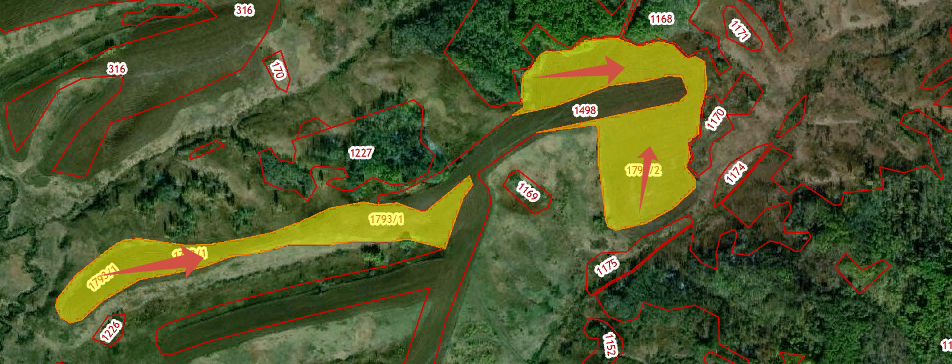 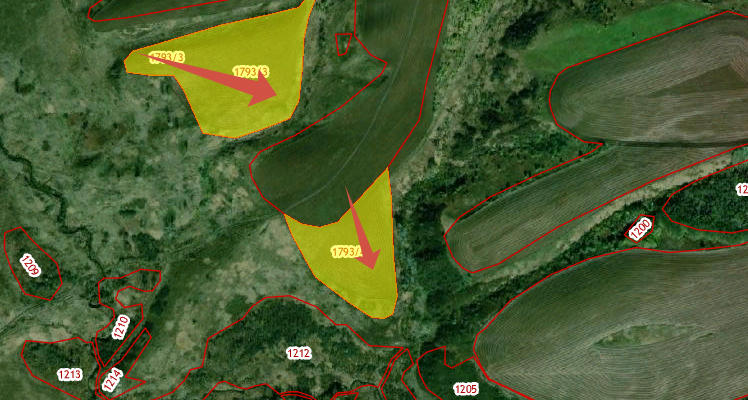 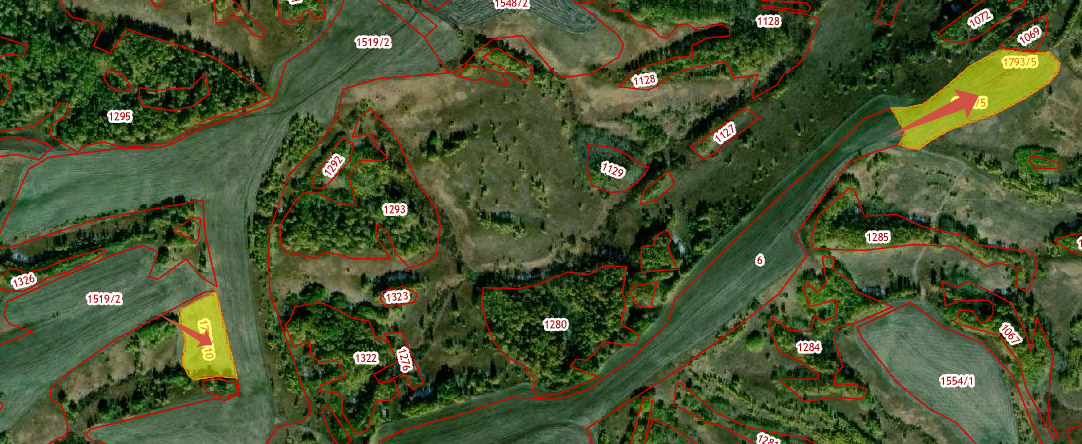 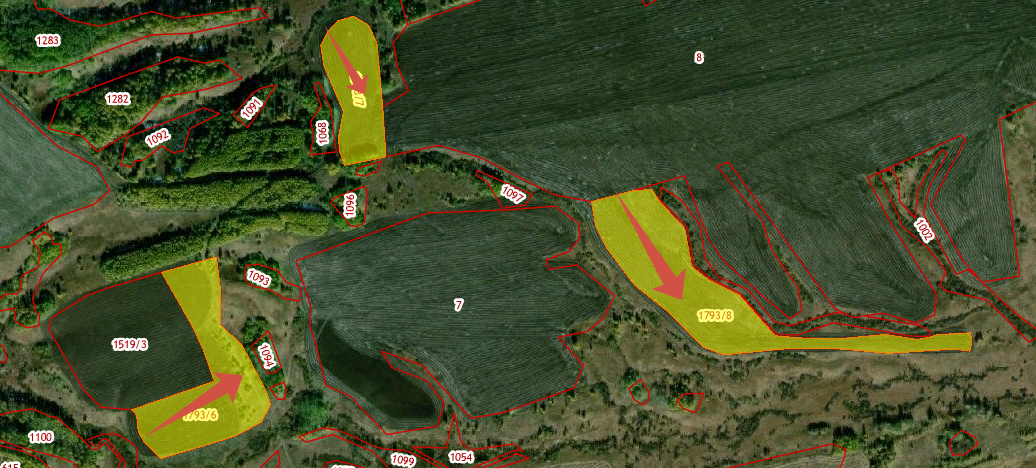 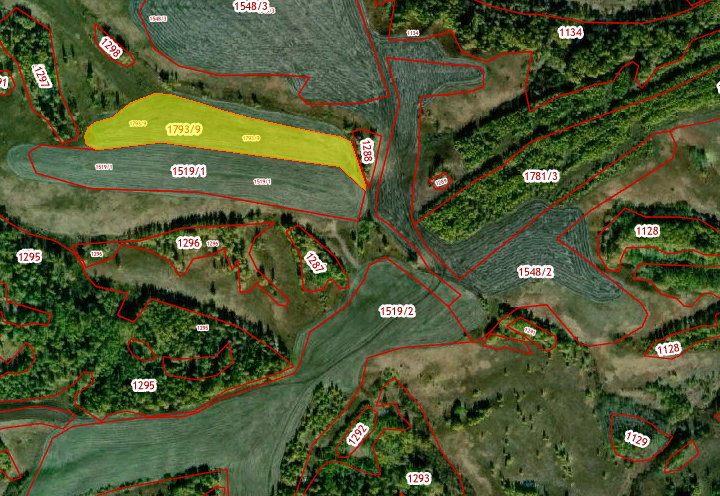 Требования к заявкамуказаны в аукционной документации Условия проведения процедурыДата и время начала подачи заявок 29.03.2024 09:00 (МСК+4)Дата и время окончания подачи заявок 27.04.2024 09:00 (МСК+4)Дата рассмотрения заявок 29.04.2024Дата и время начала проведения аукциона 02.05.2024 09:00 (МСК+4)Порядок проведения аукциона - в соответствии и регламентом электронной площадки Срок отказа организатора от проведения процедуры торговОрганизатор торгов оставляет за собой право отказаться от проведения аукциона в любое время, но не позднее, чем за три дня до наступления даты его проведения Документы извещения    АДМИНИСТРАЦИЯ МАКАРЬЕВСКОГО СЕЛЬСОВЕТАСОЛТОНСКОГО АРЙОНААЛТАЙСКОГО КРАЯПОСТАНОВЛЕНИЕ15.02.2024							                               	     № 4с. МакарьевкаВ соответствии с п. 1 ст. 39.6, со статьями 39.11, 39.12 Земельного кодекса Российской Федерации ПОСТАНОВЛЯЮ:                                   1. Провести аукцион на право заключения договора аренды земельного  участка  сельскохозяйственного назначения, находящегося  в  собственности Администрации Макарьевского сельсовета Солтонского района Алтайского края:Лот № 1 – земельный участок, расположенный по адресу: Российская Федерация, Алтайский край, Солтонский район, в административных границах Макарьевского сельсовета, восточнее «Шумихи», район с. Каракан, кадастровый номер 22:44:010002:1793, общей площадью 912000 (девятьсот двенадцать тысяч) кв. м., вид разрешенного использования- для сельскохозяйственного использования (выращивание зерновых и иных сельскохозяйственных культур);2. Опубликовать извещение о проведении аукциона : по лоту № 1 в газете «Слово-дело», на официальном сайте в сети «Интернет» www.torgi.gov.ru на официальном сайте Администрации Макарьевского сельсовета Солтонского района Алтайского края в разделе «Аукцион», в разделе «Извещение об аренде земельных участков», в Сборнике  нормативных правовых актов муниципального образования  Макарьевский сельсовет Солтонского района Алтайского края.Глава сельсовета 						В.М.Русанова      Аукционная документация на право заключения договора аренды  земельного участка сельскохозяйственного назначения, находящегося в муниципальной  собственности Администрации Макарьевского сельсовета Солтонского района Алтайского края1.Организатор аукциона: уполномоченный орган:  Администрация Макарьевского сельсовета Солтонского района Алтайского края. Адрес: 659532 ул. Полевая, 19, с. Макарьевка, Солтонский район, Алтайский край. Контактное лицо: Русанова Валентина Михайловна, тел. 8-(385-33) 25-3-02.2. Основание проведения аукциона:В соответствии с п.1 ст. 39.6, со статьями 39.11, 39.12  Земельного кодекса Российской Федерации, постановлением Администрации Макарьевского сельсовета Солтонского района Алтайского края от 15.02.2024 г. № 4  «О проведении аукциона  на право  заключения   договора аренды земельного участка сельскохозяйственного назначения, находящегося в муниципальной собственности». 3.Форма проведения аукциона:Аукцион является открытым по составу участников и по форме подачи предложений о  размере арендной платы.4.Дата и место проведения аукциона: 02.05.2024  г. 09-00 ч. на электронной площадке «РТС-тендер», размещенной на сайте www.rts-tender.ru в сети Интернет.При исчислении сроков, указанных в настоящем извещении, принимается время сервера электронной торговой площадки – Московское.Оператор электронной площадки – юридическое лицо, зарегистрированное на территории Российской Федерации, владеющее электронной площадкой, в том числе необходимыми для ее функционирования программно-аппаратными средствами, обеспечивающее ее функционирование и включенное в перечень операторов электронных площадок, утвержденный Распоряжением Правительства Российской Федерации от 12.07.2018 № 1447-р «Об утверждении перечней операторов электронных площадок и специализированных электронных площадок, предусмотренных Федеральными законами от 05.04.2013 № 44-ФЗ, от 18.07.2011 № 223-ФЗ».Наименование: Общество с ограниченной ответственностью «РТС-тендер».Место нахождения: 121151, город Москва, набережная Тараса Шевченко, дом 23ААдрес сайта: www.rts-tender.ruТелефон: 8 (499) 653-77-005. Предмет аукциона:  Лот № 1 -  земельный участок, расположенный по адресу: 
Российская Федерация, Алтайский край, Солтонский район, в административных границах Макарьевского сельсовета, восточнее « Шумихи» район  с. Каракан, кадастровый  номер 22:44:010002:1793, общей площадью 912000  (девятьсот двенадцать тысяч) кв.м., вид разрешенного использования – для сельскохозяйственного использования (выращивание зерновых и иных сельскохозяйственных культур);Срок аренды: 7 лет.  Начальная цена предмета аукциона: начальный размер годовой арендной платы 91 200 (девяносто одна тысяча двести) руб.00 коп Шаг аукциона: 3% -  2736 (две тысячи семьсот тридцать шесть) руб.00коп.Размер задатка: 20% - 18240  (восемнадцать тысяч двести сорок) руб. 00 коп. Дата начала приема заявок: 29.03.2024 г.Дата окончания приема заявок: 28.04.2024 г.    6. Место приема заявок на участие в аукционе:  с 29.03.2024 г. на электронной площадке «РТС-тендер», размещенной на сайте www.rts-tender.ru в сети Интернет.7. Порядок подачи заявок на участие в аукционе:  Заявителем на участие в аукционе (далее – Заявитель) может быть любое юридическое лицо или физическое лицо, в том числе индивидуальный предприниматель, имеющие электронную подпись, оформленную в соответствии с требованиями действующего законодательства удостоверяющим центром, и прошедшие регистрацию (аккредитацию) на электронной площадке в соответствии с регламентом оператора электронной площадки.Для обеспечения доступа к участию в аукционе в электронной форме заявителю необходимо пройти процедуру регистрации на электронной площадке. Заявка на регистрацию рассматривается оператором в течение 3 (трех) рабочих дней с даты направления ее оператору. Регистрации на электронной площадке подлежат заявители, ранее не зарегистрированные на электронной площадке или регистрация которых на электронной площадке была ими прекращена. Электронная площадка функционирует в режиме круглосуточной непрерывной работы, за исключением времени проведения профилактических и регламентных работ.Для прохождения процедуры регистрации (аккредитации) на электронной площадке заявителю необходимо иметь электронную подпись, оформленную в соответствии с требованиями действующего законодательства. В случае отсутствия у заявителя электронной подписи, такую подпись можно оформить, воспользовавшись услугами электронной площадки.В случае если от имени заявителя действует доверенное иное лицо, заявителю и доверенному лицу необходимо пройти регистрацию (аккредитацию) на электронной площадке в соответствии с регламентом электронной площадки.При регистрации заявителя на электронной площадке, оператор площадки обеспечивает организацию аналитического счета для целей участия в торговых процедурах, отображаемый в личном кабинете заявителя. На аналитическом счете учитываются такие операции как поступление денежных средств, их блокирование, прекращение блокирования, а также различного рода списания.Последовательность действий и порядок регистрации, ответы на часто задаваемые вопросы и инструкции размещены в «Центре поддержки пользователей» в разделе «Сопровождение и поддержка» на сайте www.rts-tender.ru.Прием заявок и прилагаемых к ним документов начинается с даты и времени, указанных в настоящем извещении, и осуществляется в сроки, установленные в настоящем извещении.Прием заявок обеспечивается оператором электронной площадки в соответствии с регламентом.Заявка направляется заявителем оператору электронной площадки в сроки, указанные в извещении, путем заполнения заявителем ее электронной формы (Приложение 1) с приложением указанных в настоящем пункте документов в форме электронных документов или электронных сканированных образов документов с сохранением их реквизитов.Одновременно с заявкой на участие в аукционе заявители представляют следующие документы:Юридические лица:1) свидетельство о государственной регистрации и иные учредительные документы претендента.2) свидетельство о постановке на учет в налоговых органах (сертификат о резидентстве для нерезидентов);3) решение органа управления заявителя о совершении сделки в случаях, когда такое решение необходимо в соответствии с законодательством, учредительными документами заявителя или соглашением сторон, либо письменное заявление заявителя, что сделка не требует одобрения органов управления; 4) решение об избрании (назначении) единоличного исполнительного органа, принятое органом управления заявителя, к компетенции которого уставом отнесен вопрос об избрании (назначении) единоличного исполнительного органа; 5) доверенности на участие в торгах и заключение договора, выданная в порядке, предусмотренном действующим законодательством РФ (если от имени заявителя действует его представитель по доверенности). В случае если доверенность на осуществление действий от имени заявителя подписана лицом, уполномоченным единоличным исполнительным органом заявителя на предоставление соответствующих полномочий в порядке передоверия, заявка должна содержать также документ, подтверждающий полномочия такого лица, выдавшего доверенность.Физические лица, в том числе индивидуальные предприниматели:1) копии всех листов документа, удостоверяющего личность.2) доверенность на участие в торгах и заключение, подписание договора (если от имени заявителя действует его представитель по доверенности). 3) согласие на обработку персональных данных (приложение)Все подаваемые заявителем документы не должны иметь неоговоренных исправлений. Имеющиеся исправления должны быть надлежащим образом заверены. Печати и подписи, а также реквизиты и текст оригиналов и копий документов должны быть четкими и читаемыми. Подписи на оригиналах и копиях документов должны быть расшифрованы (указывается должность, фамилия и инициалы подписавшегося лица).Заявка и прилагаемые к ней документы направляются единовременно в соответствии с регламентом электронной площадки. Не допускается раздельного направления заявки и приложенных к ней документов, направление дополнительных документов после подачи заявки или замена ранее направленных документов без отзыва заявки в соответствии с регламентом электронной площадки.В соответствии с регламентом оператор электронной площадки возвращает заявку заявителю в случае:-предоставления заявки, подписанной электронной подписью лица, не уполномоченного действовать от имени заявителя;-подачи одним заявителем двух и более заявок при условии, что поданные ранее заявки не отозваны;- направления заявки после установленных в извещении дня и времени окончания срока приема заявок.Одновременно с возвратом заявки оператор электронной площадки уведомляет заявителя об основаниях ее возврата.При отсутствии оснований возврата заявки, оператор электронной площадки регистрирует заявку в соответствии с регламентом, и направляет заявителю уведомление о поступлении заявки.Заявитель вправе отозвать заявку в любое время до установленных даты и времени окончания срока приема в соответствии с регламентом электронной площадки. После отзыва заявки заявитель вправе повторно подать заявку до установленных даты и времени окончания срока приема заявок в порядке, установленном извещением.Прием заявок прекращается оператором электронной площадки с помощью программных и технических средств в дату и время окончания срока приема заявок.Ответственность за достоверность указанной в заявке информации и приложенных к ней документов несет заявитель.После окончания срока приема заявок оператор электронной площадки направляет заявки организатору аукциона в соответствии с регламентом электронной площадки.Заявки, полученные после окончания установленного срока их приема, не рассматриваются и в тот же день возвращаются заявителю. Один заявитель вправе подать только одну заявку. Прием заявок прекращается не ранее чем за 5 дней до дня проведения аукциона.Форма заявки является приложением к настоящему извещению.Порядок внесения суммы задатка осуществляется в соответствии с регламентом электронной площадки.Перечисление денежных средств производится на счёт оператора электронной площадки в соответствии с регламентом площадки, по следующим реквизитам:Получатель: ООО «РТС-тендер»Назначение платежа: Внесение гарантийного обеспечения по Соглашению о внесении гарантийного обеспечения, № аналитического счета _____________. Без НДСОператор электронной площадки открывает заявителю аналитический счет, на котором учитываются операции по перечислению денежных средств. Внесенные денежные средства в размере, равном задатку, указанному в извещении, блокируются оператором электронной площадки на аналитическом счете заявителя в соответствии с регламентом площадки. Основанием для блокирования денежных средств является заявка, направленная оператору электронной площадки. Заблокированные на аналитическом счете заявителя денежные средства являются задатком.Подача заявки и блокирование задатка является заключением соглашения о задатке.Прекращение блокирования денежных средств на аналитическом счете заявителя в соответствии с регламентом производится оператором электронной площадки в следующем порядке:- для заявителя, отозвавшего заявку до окончания срока приема заявок, указанного в извещении, – в течение 3 (трех) рабочих дней со дня поступления уведомления об отзыве заявки;-для заявителя, не допущенного к участию в аукционе, – в течение 3 (трех) рабочих дней со дня оформления Протокола рассмотрения заявок на участие в аукционе в соответствии с регламентом;-для участников аукциона, участвовавших в аукционе, но не победивших в нем, – в течение 3 (трех) рабочих дней со дня подписания Протокола о результатах аукциона в соответствии с регламентом площадки.Задаток, внесенный лицом, признанным победителем аукциона (далее – Победитель), а также задаток внесенный иным лицом, с которым заключается договор аренды земельного участка в соответствии с пунктами 13, 14, 20 статьи 39.12 Земельного кодекса Российской Федерации, засчитываются в счет оплаты за земельный участок. Задатки, внесенные указанными в настоящем пункте лицами, не заключившими договор аренды земельного участка вследствие уклонения от заключения указанного договора, не возвращаются.При подаче заявителем заявки в соответствии с регламентом электронной площадки, информация о внесении заявителем задатка формируется оператором электронной площадки и направляется организатору аукциона.8. Место, дата и время определения участников аукциона:День рассмотрения заявок и подведения итогов о допуске заявителей к участию в аукционе 29.04.2024.Заявитель не допускается к участию в аукционе в следующих случаях:1.непредставление необходимых для участия в аукционе документов или представление недостоверных сведений;2.непоступление задатка на дату рассмотрения заявок на участие в аукционе;3.подача заявки лицом, которое в соответствии с Земельным кодексом Российской Федерации и другими федеральными законами не имеет права быть участником конкретного аукциона, покупателем земельного участка;4.наличие сведений о заявителе, об учредителях (участниках), о членах коллегиальных исполнительных органов заявителя, лицах, исполняющих функции единоличного исполнительного органа заявителя, являющегося юридическим лицом, в реестре недобросовестных участников аукциона.По результатам рассмотрения организатором аукциона заявок, оператор электронной площадки в соответствии с регламентом площадки:-направляет заявителям, допущенным к участию в аукционе и признанным участниками и заявителям, не допущенным к участию в аукционе, уведомления о принятых в их отношении решениях;-размещает Протокол рассмотрения заявок на участие в аукционе на электронной площадке.По результатам рассмотрения заявок организатор аукциона размещает Протокол рассмотрения заявок на участие в аукционе на официальном сайте торгов не позднее, чем на следующий день после дня подписания указанного протокола.Заявитель, в соответствии с полученным им уведомлением Участника, в соответствии с регламентом площадки считается участвующим в аукционе с даты и времени начала проведения аукциона, указанных в извещении.9. Проведение аукционаПроведение аукциона обеспечивается оператором электронной площадки в соответствии с регламентом площадки.В аукционе могут участвовать только заявители, допущенные к участию в аукционе и признанные участниками. Оператор электронной площадки обеспечивает участникам возможность принять участие в аукционе. Процедура аукциона проводится в день и время, указанные в извещении. Время проведения аукциона не должно совпадать со временем проведения профилактических работ на электронной площадке. Аукцион проводится путем повышения начальной цены предмета аукциона на «шаг аукциона», установленные извещением. Если в течение 1 (одного) часа со времени начала проведения процедуры аукциона не поступило ни одного предложения о цене предмета аукциона, которое предусматривало бы более высокую цену предмета аукциона, аукцион завершается с помощью программных и технических средств электронной площадки.В случае поступления предложения о более высокой цене предмета аукциона, время представления следующих предложений о цене предмета аукциона продлевается на 10 (десять) минут. Аукцион завершается с помощью программных и технических средств электронной площадки, если в течение 10 (десяти) минут после поступления последнего предложения о цене предмета аукциона ни один участник не сделал предложение о цене предмета аукциона, которое предусматривало бы более высокую цену предмета аукциона.Победителем признается участник, предложивший наибольшую цену предмета аукциона. Ход проведения процедуры аукциона фиксируется оператором электронной площадки в электронном журнале, который направляется организатору аукциона в течение 1 (одного) часа со времени завершения аукциона для подведения организатором результатов аукциона путем оформления протокола о результатах аукциона. Один экземпляр протокола о результатах аукциона передается победителю аукциона.Оператор электронной площадки приостанавливает проведение аукциона в случае технологического сбоя, зафиксированного программными и техническими средствами электронной площадки. Не позднее чем за 3 (три) часа до времени возобновления проведения аукциона, в соответствии с регламентом электронной	 площадки участники получают уведомления от оператора электронной площадки с указанием даты и времени возобновления проведения аукциона.После завершения аукциона оператор электронной площадки размещает протокол о результатах аукциона на электронной площадке. Организатор аукциона размещает протокол о результатах аукциона на официальном сайте торгов «ГИС торги» в течение одного рабочего дня со дня его подписания.Аукцион признается несостоявшимся в случаях, если:1.по окончании срока подачи заявок была подана только одна заявка;2.по окончании срока подачи заявок не подано ни одной заявки;3.на основании результатов рассмотрения заявок принято решение об отказе в допуске к участию в аукционе всех заявителей;4.на основании результатов рассмотрения заявок принято решение о допуске к участию в аукционе и признании участником только одного заявителя;5.в случае если в течении 1 (одного) часа после начала проведения аукциона не поступило ни одного предложения о цене предмета аукциона, которое предусматривало бы более высокую цену предмета аукциона.Организатор направляет победителю аукциона или единственному принявшему участие в аукционе его участнику проект договора аренды земельного участка в десятидневный срок со дня составления протокола о результатах аукциона. Не допускается заключение договора ранее чем через десять дней со дня размещения информации о результатах аукциона на официальном сайте.Победитель аукциона или единственный участник, с которым заключается договор аренды земельного участка в соответствии с Земельным кодексом Российской Федерации, обязаны подписать договор в течение 30 (тридцати) дней со дня направления им такого договора.Организатор аукциона вправе объявить о проведении повторного аукциона в случае, если аукцион был признан несостоявшимся и лицо, подавшее единственную заявку на участие в аукционе, заявитель, признанный единственным участником аукциона, или единственный принявший участие в аукционе его участник в течение тридцати дней со дня направления им проекта договора аренды земельного участка не подписали и не представили организатору указанные договоры. При этом условия повторного аукциона могут быть изменены. Если договор аренды земельного участка в течение тридцати дней со дня направления победителю аукциона проекта указанного договора не были им подписаны и представлены  организатору, организатор аукциона предлагает заключить указанные договоры иному участнику аукциона, который сделал предпоследнее предложение о цене предмета аукциона, по цене, предложенной победителем аукциона.В случае, если в течение тридцати дней со дня направления участнику аукциона, который сделал предпоследнее предложение о цене предмета аукциона, проекта договора аренды земельного участка этот участник не представил организатору подписанный им договор, организатор аукциона вправе объявить о проведении повторного аукциона или распорядиться земельным участком иным образом в соответствии с Земельным кодексом Российской Федерации.Сведения о победителях аукциона, уклонившихся от заключения договора аренды земельного участка, являющегося предметов аукциона, и об иных лицах, с которыми указанные договоры заключаются в соответствии с п.13,14,20 ст.39.12 Земельного кодекса Российской Федерации и которые уклонились от их заключения, направляются в Федеральную антимонопольную службу Российской Федерации (в соответствии с постановлением Правительства Российской Федерации от 02.03.2015 № 187 «О внесении изменений в Положение о Федеральной антимонопольной службе») для включения в реестр недобросовестных участников аукциона.10. Срок принятия решения об отказе в проведении  аукциона: Организатор торгов оставляет за собой право отказаться от проведения аукциона в любое время, но не позднее, чем за три дня до наступления даты его проведения.  Официальная документация об аукционе размещена на официальном сайте в сети  «Интернет» www.torgi.gov.ru, на сайте Администрации Макарьевского сельсовета Солтонского района Алтайского края в разделе « Аукцион»,в разделе «извещение об аренде земельных участков», в Сборнике муниципальных правовых актов Администрации Макарьевского сельсовета Солтонского района Алтайского края.Организатору аукциона:Администрации Макарьевского сельсовета Солтонского районаАлтайского краяЗаявка на участие в аукционе № __ФИО/ Наименование  претендента___________________________________(для физических лиц)Документ, удостоверяющий  личность: ________ серия _______ номер__________Выдан «___»_________________г. _____________________________________ Место жительства: ________________________________________________Телефон____________ Факс____________ Индекс  _______________(для юридических лиц)Документ о государственной регистрации в качестве юридического лица______________________________________________________________	серия ________№_____________, дата регистрации «__» __________________г.Орган, осуществивший  регистрацию_________________________________ Место выдачи __________________________________________________________ИНН/КПП_______________________________________________________Место нахождения претендента:_______________________________________Банковские  реквизиты претендента  для  возврата денежных средств:Р/счет___________________________________________ в ____________________ К/счет________________________________________БИК____________________  	Представитель  претендента_________________________________________ Действует на основании доверенности от « ___» _____________г. №_______Задаток не является авансом за оказанные Организатором услуги, а являются средством обеспечения обязательства. Внесенные денежные средства желаю использовать в качестве задатка за право участвовать в аукционе.Сообщаю, что принимаю все условия участия в аукционе, с порядком проведения аукциона, сроками проведения аукциона, с порядком определения победителя аукциона ознакомлен.Даю свое согласие на проверку предоставленных мною сведений правоохранительным органами. В случае выявления сведений, не соответствующих, указанным в заявлении, об ответственности согласно действующему законодательству  предупрежден.Подпись    претендента ___________________________/____________/  М.П.Дата___________Заявка принята в ____ час.______мин.   «___» ____________________г. От Организатора __________________________________________________ОТЗЫВ ЗАЯВКИ НА УЧАСТИЕ В АУКЦИОНЕОрганизатору аукциона:Администрации Макарьевского сельсовета Солтонского районаАлтайского краяЗаявитель ________________________________________________________просит вернуть заявку, направленную _____________________________ для(способ подачи: нарочным, почтой и т.п.)участия в аукционе «___»______ 2024   года на право заключения договора аренды  земельного участка сельскохозяйственного назначения, находящегося в муниципальной собственности Макарьевского сельсовета Солтонского района Алтайского края и зарегистрированную  на электронной площадке «РТС-тендер», размещенной на сайте www.rts-tender.ru в сети Интернет под № ____ от «___» ___________ 20__ г., время подачи заявки ____ час. ____ мин.Приложение:Оригинал расписки в получении Организатором аукциона  заявки на участие в аукционе (при наличии).Заявитель ____________________       _________ _______________(Должность)                     (подпись) (Фамилия И.О.)МПОтметка о принятии отзыва заявки организатором аукциона:     _____________________________________ _______________________(ФИО)                                                                             (подпись)                           час.______мин._____ «___»_____________ _________г. за №____________ПРОЕКТДОГОВОРАРЕНДЫ ЗЕМЕЛЬНОГО УЧАСТКА № ____сельскохозяйственного назначенияс. Макарьевка                                                                  «_____» _____________ г.                   Администрация Макарьевского сельсовета Солтонского района, Алтайского края, именуемая в дальнейшем "Арендодатель" в лице  главы сельсовета Русановой Валентины Михайловны, действующая на основании Устава района с одной сторон и ФИО паспортные данные, СНИЛС, для юридического лица – наименование, юридический адрес, ИНН, КПП, ОГРН, ФИО и должность лица, подписавшего договор, СНИЛС, основание полномочий указанного лица),   именуемый в дальнейшем «Арендатор», с другой стороны, вместе именуемые «Стороны», в соответствии со ст. 39.6, 39.11, 39.12 Земельного кодекса Российской Федерации, на основании протокола _________«О результатах аукциона на право заключения договора аренды земельного участка сельскохозяйственного назначения, находящегося в муниципальной собственности », заключили настоящий договор о нижеследующем: 1. ПРЕДМЕТ ДОГОВОРА И ЦЕЛЕВОЕ ИСПОЛЬЗОВАНИЕЗЕМЕЛЬНОГО УЧАСТКА1.1.Арендодатель передает, а Арендатор принимает по акту приемки – передачи земельного участка сельскохозяйственного назначения в пользование на возмездном условии земельный участок сельскохозяйственного назначения площадью_____________, кадастровый номер _____________________________.  Адрес земельного участка: ___________________________________________________Указанное в настоящем пункте описание цели использования участка является окончательным и именуется в дальнейшем «Разрешенное использование».1.2.  Документация об аукционе размещена на сайте в сети  «Интернет» www.torgi.gov.ru, на официальном сайте Администрации Макарьевского сельсовета Солтонского района Алтайского края (в разделе «Аукцион»), в разделе «извещение об аренде земельных участков», в Сборнике муниципальных правовых актов Администрации Макарьевского сельсовета Солтонского района Алтайского края,.2. СРОК ДЕЙСТВИЯ ДОГОВОРА2.1. Настоящий договор заключается сроком на ________________.2.2.Настоящий договор подлежит государственной регистрации в органе, осуществляющем государственную  регистрацию, и вступает в силу с момента такой регистрации. По соглашению сторон действие настоящего договора распространяется на правоотношения сторон, возникшие с _______________________ г. 3. РАЗМЕР И РАСЧЕТ АРЕНДНОЙ ПЛАТЫ3.1. На момент заключения настоящего договора арендная плата  для данного участка составляет _________________ коп в год в соответствии с протоколом №___________________ г. Задаток, внесенный _________ в размере _________________. зачисляется в счет арендной платы за ________________ г.3.2. Арендная плата по настоящему договору вносится Арендатором на расчетный счет единой суммой: УФК по Алтайскому краю (Администрация Макарьевского сельсовета Солтонского района Алтайского края), ИНН  2274001137, КПП  227401001,БИК 010173001 казначейский счет: 03231643016444361700, единый казначейский счет: 40102810045370000009, банк: ОТДЕЛЕНИЕ БАРНАУЛ БАНКА РОССИИ//УФК по Алтайскому краю г. Барнаул, ОГРН 1022201943345,ОКТМО 01644436, КБК (код бюджетной классификации): 303 111 05  025 10 0000 120. Наименование платежа: Доходы, получаемые в виде арендной платы,  а также средства от продажи права на заключение договоров аренды за земли, находящиеся в муниципальной собственности (за исключением земельных участков муниципальных, бюджетных и автономных учреждений). 3.3.В последующие года  Арендная плата за земельный участок, вносится в следующие сроки: по ¼ части годовой арендной платы – не позднее,  15 января за прошедший год,  15 апреля, 15  июля, 15 ноября за текущий год.3.4. В  случае неоплаты арендной платы, предусмотренной разделом 3 настоящего договора, в установленный срок, Арендатор оплачивает пени за каждый день просрочки  в размере 1/300 ключевой ставки Банка России, установленной на дату предъявления требования, от суммы задолженности. Сумма начисленной пени перечисляется Арендатором на тот же расчетный счет, на который перечисляется арендная плата. 4. ПРАВА И ОБЯЗАННОСТИ СТОРОН4.1. Арендодатель имеет право:- досрочно  расторгнуть  договор в порядке и случаях предусмотренных действующим законодательством РФ;-  вносить,  по  согласованию  с  Арендатором, в  настоящий договор необходимые изменения в случае изменения действующего законодательства РФ;- приостанавливать работы,  ведущиеся на земельном участке с нарушением условий настоящего договора;- беспрепятственно посещать и обследовать  земельный участок на предмет соблюдения земельного законодательства, условий настоящего договора аренды, целевого использования  земельного участка, обременений и сервитутов. 4.2. Арендодатель обязан:- не вмешиваться  в  хозяйственную  деятельность  Арендатора, если она не противоречит условиям настоящего договора;4.3. Арендатор имеет право:-  приступить к использованию  земельного участка после установления границ, этого участка в натуре (на местности) и выдаче документов, удостоверяющих право аренды;-использовать участок в соответствии с целью и условиями настоящего договора;-право собственности на посевы и посадки сельскохозяйственных культур и насаждений;-использовать в установленном порядке для собственных нужд, имеющиеся на земельном участке общераспространенные полезные ископаемые, торф;-в установленном порядке проводить оросительные, осушительные, культурно-технические и другие мелиоративные работы;-проводить работы по улучшению, в  т.ч. экологического состояния участка при наличии утвержденного в установленном порядке проекта;-  по истечении срока договора имеет преимущественное перед другими лицами право на заключение договора аренды на новый срок.4.4. Арендатор обязан:-в период со дня схода снежного покрова до установления устойчивой дождливой осенней погоды или образования снежного покрова, арендатор (в соответствии с пунктом 9.1 правил пожарной безопасности в лесах, утвержденных Правительства РФ от 18 августа 2016 года № 807)  владеющий, пользующийся и (или) распоряжающийся территорией, прилегающей к лесу, обеспечивают ее очистку от сухой травянистой растительности, пожнивных остатков, валежника, порубочных остатков, мусора и других горючих материалов на полосе шириной не менее 10 метров от леса либо отделяют лес противопожарной минерализованной полосой шириной не менее 0,5 метра или иным противопожарным барьером- в месячный срок с момента подписания настоящего договора за свой счет                зарегистрировать данный договор в органе, осуществляющем государственную  регистрацию;- не допускать действий, приводящих к ухудшению  качественных характеристик  участка,  экологической обстановки на арендуемой территории, а также к загрязнению  территории  в  соответствии  с нормативными актами;- обеспечить Арендодателю и органам государственного контроля свободный  доступ  на  участок,  на  специально  выделенные  части участка, свободный проход (проезд) через участок;- в случае изменения адреса или иных реквизитов Арендатора в недельный срок направить уведомление Арендодателю;- в  случае реорганизации предприятия, учреждения, организации Арендатор или его правопреемник должен направить Арендодателю письменное уведомление с заявкой на внесение изменений в договор аренды с предоставлением правоустанавливающих документов, либо отказ от аренды;- не  осуществлять  на  выделенном  участке  деятельность,  в результате которой создались бы какие-либо препятствия третьим лицам;- осуществлять строительство в  соответствии с  целевым  назначением  земель  и  с  согласия  Арендодателя;-  передать земельный участок Арендодателю по передаточному акту в недельный срок после окончания срока аренды либо после прекращения действия договора в случае его досрочного расторжения;- своевременно производить арендную плату за земельный участок;- при досрочном расторжении настоящего договора или при истечении  срока все неотделимые улучшения на земельном участке передать Арендодателю безвозмездно;- предоставлять Арендодателю ксерокопии квитанций об оплате за аренду земельного участка сразу после произведения платежа,  но не позднее  3-ех дней с момента оплаты;- принимать меры по борьбе с сорной растительностью, проводить мероприятия по уничтожению остатков растительности безогневым способом;5. ОТВЕТСТВЕННОСТЬ СТОРОН 5.1. В случае неисполнения или ненадлежащего исполнения одной из сторон своих обязательств по настоящему договору другая сторона направляет письменное уведомление.5.2. К стороне, не исполняющей или ненадлежаще исполняющей свои обязанности, может  быть  предъявлено требование о  возмещении  убытков  в соответствии с Гражданским кодексом РФ.5.3. За нарушение условий настоящего договора стороны  несут  ответственность  в  соответствии  с действующим законодательством РФ.6. ПОРЯДОК ИЗМЕНЕНИЯ И РАСТОРЖЕНИЯ ДОГОВОРА6.1. Изменения к договору заключаются в письменной форме и  подписываются  уполномоченными представителями  сторон. 6.2. Настоящий договор может быть расторгнут, а право аренды прекращено по  взаимному соглашению сторон.6.3. Настоящий договор, может  быть  расторгнут  досрочно судом по  инициативе  Арендодателя в случае:     - нарушения  Арендатором  условий настоящего договора;     -  при не использовании  земельного участка, предоставленного для сельскохозяйственного производства, в течение 3 лет, за исключением периода необходимого для освоения участка;     - при переходе  прав  собственности  на  строения,  сооружения   другому юридическому или физическому лицу;      - смерти  Арендатора – физического лица и отсутствии правопреемника либо ликвидации Арендатора – юридического лица;     - если  Арендатор  более  двух  раз  подряд  по истечении установленного настоящим договором аренды срока платежа не вносит арендную плату;     - в иных случаях, предусмотренных действующим законодательством РФ.6.4. Основаниями для принудительного расторжения настоящего договора в случаях нарушения земельного законодательства являются:    - нерациональное использование земель;    - использование земель не по целевому назначению, а также способами, приводящими к  существенному снижению плодородия почв;     - загрязнение земель химическими веществами, производственными отходами, сточными водами и т.п.;     - захламление земель;     -  другие нарушения, установленные действующим законодательством;     - в случае изменения сторон в соответствии с действующим законодательством, указанное основание не является основанием для изменения или расторжения договора аренды. 7. ДОПОЛНИТЕЛЬНЫЕ УСЛОВИЯ 7.1.  Земельные споры,  возникающие  из  реализации  настоящего договора,  разрешаются  в  порядке,   установленном  действующим законодательством РФ.8. ОСОБЫЕ УСЛОВИЯ8.1. В настоящем договоре под особыми обстоятельствами  понимаются: пожар,  взрыв,  наводнение,  землетрясение,    другие    стихийные бедствия,  военные  действия,  забастовки,  разрыв   магистральных трубопроводов и т.д. Об этих происшествиях  каждая  из  сторон  обязана  немедленно известить другую. Сообщение должно быть  подтверждено  документом, выданным  уполномоченным  на  то  государственным  органом.    При продолжительности особых обстоятельств свыше 6 (шести) месяцев или при  не устранении  последствий  этих  обстоятельств  в  течение  6   месяцев стороны должны встретиться для выработки взаимоприемлемого решения, связанного с продолжением настоящего договора.8.2. Сервитуты по земельному участку: не имеются.8.3. Настоящий  договор составлен  и подписан  сторонами в 3 экземплярах: по одному каждой из сторон,  один экземпляр – в органе, осуществляющем государственную  регистрацию.8.4. Приложение к договору: Акт приемки-передачи земельного участка сельскохозяйственного назначения на 1 листе.РЕКВИЗИТЫ СТОРОН:проект                                                                                                Приложение 1к договору аренды земельного   участка сельскохозяйственного   назначения № ___ от ____________г.Акт приемки – передачиземельного участка сельскохозяйственного назначенияс.Макарьевка                                                                                       __________г.Администрация Макарьевского сельсовета Солтонского района Алтайского края, именуемая в дальнейшем "Арендодатель" в лице  главы сельсовета Русановой Валентины Михайловны, действующая на основании Устава района с одной стороны,  и______________________________________________(для физического лица – ФИО, паспортные данные, адрес регистрации, ИНН, СНИЛС; для юридического лица – наименование, юридический адрес, ИНН, КПП, ОГРН, ФИО и должность лица, подписавшего договор, СНИЛС, основание полномочий указанного лица), именуемый в дальнейшем «Арендатор», принимает  в пользование на возмездном условии земельный участок сельскохозяйственного назначения площадью   __________ кв. м.Кадастровый номер земельного участка: ___________________, на срок ________    Адрес земельного участка: ____________________________________________________________________________________________________        Претензий от сторон не поступило.             Арендодатель:                                                                   Арендатор:ТИПОВАЯ ФОРМА СОГЛАСИЯ НА ОБРАБОТКУ ПЕРСОНАЛЬНЫХ ДАННЫХ, РАЗРЕШЕННЫХ СУБЪЕКТОМ ПЕРСОНАЛЬНЫХ
ДАННЫХ ДЛЯ РАСПРОСТРАНЕНИЯЯ, __________________________________________________________, (фамилия, имя, отчество (при наличии) субъекта персональных данных или его представителя) проживающий (ая) по адресу __________________________________________________________________,(адрес места жительства субъекта персональных данных или его представителя)основной документ, удостоверяющий личность _________________________ ________________________________________________________________________________________________________________________________,(наименование и номер основного документа, удостоверяющего личность субъекта персональных данных или его представителя, сведения о дате выдачи указанного документа и выдавшем его органе)являющийся (нужное отметить):☐ субъектом персональных данных;☐ представителем следующего субъекта персональных данных:__________________________________________________________________,(фамилия, имя, отчество (при наличии) субъекта персональных данных)проживающего (ей) по адресу __________________________________________________________________________________________________________,(адрес места жительства субъекта персональных данных)основной документ, удостоверяющий личность _________________________ _________________________________________________________________,(наименование и номер основного документа, удостоверяющего личность субъекта персональных данных, сведения о дате выдачи указанного документа и выдавшем его органе)действующий(ая) на основании _________________________________________________________________________________________________________,(наименование и реквизиты документа, подтверждающего полномочия представителя субъекта персональных данных)в соответствии со статьями 9, 101 Федерального закона от 27 июля 2006 года № 152-ФЗ «О персональных данных» настоящим подтверждаю, что даю свое согласие Администрации Макарьевского сельсовета Солтонского района Алтайского края), (далее – Оператор) находящемуся по адресу: 659532, Алтайский край, Солтонский район, с. Макарьевка, ул. Полевая, 19,  ОГРН 1022201943345,  ИНН 2274001137на предоставление доступа неограниченному кругу лиц и иные действия со следующими персональными данными:1)персональные данные (фамилия, имя, отчество (при наличии);2)год, месяц, дата рождения, место рождения;3) адрес регистрации и фактического проживания ;4)семейное положение;5)социальное положение ;6)другая информация, относящаяся к субъекту персональных данных    7)СНИЛС; 8)выписка из ЕГРП;  9)сведения, содержащие информацию о номере домашнего телефона, мобильного телефона; 10) копии свидетельств о рождении детей. путем размещения указанных персональных данных на следующих принадлежащих Оператору информационных ресурсах:1) ___________________________________________________________2)___________________________________________________________;(указывается адрес, состоящий из наименования протокола (http или https), сервера (www),
домена, имени каталога на сервере и имя файла веб-страницы)в следующих целях:1)____________________________________________________________2) ______________________________________________(указываются цели обработки персональных данных)При этом устанавливаю следующие условия и запреты (заполняется по желанию субъекта персональных данных или его представителя):1)___________________________________________________________;2)___________________________________________________________; (указываются категории и перечень персональных данных, для обработки которых субъект персональных данных устанавливает условия и запреты, а также перечень устанавливаемых условий и запретов)При этом устанавливаю следующие условия, при которых полученные персональные данные могут передаваться Оператором, осуществляющим обработку персональных данных, только по его внутренней сети, обеспечивающей доступ к информации лишь для строго определенных сотрудников, либо с использованием информационно-телекоммуникационных сетей, либо без передачи полученных персональных данных (заполняется по желанию субъекта персональных данных или его представителя):1)___________________________________________________________;2)___________________________________________________________;Настоящее согласие действует с «__» ___________ 20 __ года. Настоящее согласие дано мной на срок 49 летКонтактная информация  ___________________________________________________________________________________________________________,(номер телефона, адрес электронной почты или почтовый адрес субъекта персональных данных или его представителя)Я оставляю за собой право в любое время требовать исключения всех или отдельных персональных данных, указанных в настоящем согласии, из числа тех, к которым предоставлен доступ неограниченному кругу лиц, и (или) отозвать свое согласие на основании письменного заявления. Подтверждаю, что мои права и обязанности в области защиты персональных данных мне разъяснены.Решения Совета депутатов Макарьевского сельсовета Солтонского района Алтайского краяРешения Совета депутатов Макарьевского сельсовета Солтонского района Алтайского краяРешения Совета депутатов Макарьевского сельсовета Солтонского района Алтайского краяРешения Совета депутатов Макарьевского сельсовета Солтонского района Алтайского краяРешения Совета депутатов Макарьевского сельсовета Солтонского района Алтайского края№п/пНо-мер доку-ментаДата принятияНаименование Решений Номер страни-цы в сборни-ке16128.03.2024О повестке дня восьмой сессии Макарьевского сельского Совета депутатов восьмого  созыва .6-726228.03.2024Отчет главы Макарьевскогосельсовета Солтонского районаАлтайского края о проделаннойработе за 2023 год.8-1836328.03.2024Об исполнении бюджета муниципального образования Макарьевский сельсовет Солтонского района Алтайского краяза 2023 год.19-3146428.03.2024О внесении изменений в решение Макарьевского сельского Совета депутатов Солтонского района Алтайского края от 28.06.2021 № 6 «Об утверждении Правил благоустройства территории муниципального образования Макарьевский сельсовет Солтонского района Алтайского края».32-3356528.03.2024Об использовании объектов, земельных участков, находящихся в муниципальной собственности Макарьевского сельсовета.3466628.03.2024О внесении изменений в решение Макарьевского сельского Совета депутатов Солтонского района Алтайского края от 31.10.2019 № 26 «О налоге на имущество физических лиц на территории Макарьевского сельсовета Солтонского района Алтайского края».35-3676728.03.2024О представлении прокурора Солтонского района от 21.03.2024 № 02-57-2024  «Об устранении нарушений законодательства о противодействии коррупции».37-3886828.03.2024О внесении изменений в решениеМакарьевского сельского Советадепутатов Солтонского районаАлтайского края от 22.12.2023 № 48«О бюджете муниципального образования Макарьевский сельсовет Солтонского района Алтайского края на 2024 год».39-58Постановления Администрации Солтонского района Алтайского краяПостановления Администрации Солтонского района Алтайского краяПостановления Администрации Солтонского района Алтайского краяПостановления Администрации Солтонского района Алтайского краяПостановления Администрации Солтонского района Алтайского края№п/пНомер документаДата принятияНаименование Постановлений Номер страни-цы в сборни-ке1706.03.2024Об организации дежурства ответственных работников Администрации Макарьевского сельсовета в выходные и праздничные дни в период с 8 марта  2024 г.  по 10 марта 2024 года.59-602813.03.2024Об организации дежурства ответственных работников Администрации Макарьевского сельсовета в период выборов Президента Российской  Федерации с 15 марта 2024 года по 17 марта 2024 года.61-623921.03.2024О присвоении адреса земельному участку.63№п/пНомер документаДата принятияИЗВЕЩЕНИЯ О ВОЗМОЖНОСТИ ПРЕДОСТАВЛЕНИЯ ЗЕМЕЛЬНЫХ УЧАСТКОВ, ПУБЛИКУЕМЫЕ В СООТВЕТСТВИИ СО СТ. 39.18 ЗЕМЕЛЬНОГО КОДЕКСА РОССИЙСКОЙ ФЕДЕРАЦИИ:Номер страницы в сборнике129.03.2024Аукционная документация на право заключения договора аренды  земельного участка сельскохозяйственного назначения, находящегося в государственной собственности которые не прошли разграничения Солтонского района Алтайского края64-87Код бюджетной классификацииКод бюджетной классификацииНаименование показателяКассовое исполнениеадминистратора поступленийдоходов бюджетасельского поселенияНаименование показателяКассовое исполнениеДоходы, всего2509,91821 01 02010 01 0000 110Налог на доходы физических лиц с доходов, источником которых является налоговый агент, за исключением доходов, в отношении которых исчисление и уплата налога осуществляются в соответствии со статьями 227, 227.1 и 228 Налогового кодекса Российской Федерации.26,21821 01 02030 01 0000 110Налог на доходы физических лиц с доходов, полученных физическими лицами в соответствии со статьей 228 Налогового кодекса Российской Федерации.0,01821 06 01030 10 0000 110Налог на имущество физических лиц, взимаемый по ставкам, применяемым к объектам налогообложения, расположенным в границах сельских поселений.24,51821 06 06033 10 0000 110Земельный налог с организаций, обладающих земельным участком, расположенным в границах сельских поселений.190,51821 06 06043 10 0000 110Земельный налог с физических лиц, обладающих земельным участком, расположенным в границах сельских поселений.259,33031 11 05025 10 0000 120    Доходы, получаемые в виде арендной платы, а также средства от продажи права на заключение договоров аренды за земли, находящиеся в собственности сельских поселений (за исключением земельных участков муниципальных бюджетных и автономных учреждений).204,33031 16 02020 02 0000 140    Административные штрафы, установленные законами субъектов Российской Федерации об административных правонарушениях, за нарушение муниципальных правовых актов.0,03032 02 16001 10 0000 150Дотации бюджетам сельских поселений на выравнивание бюджетной обеспеченности из бюджетов муниципальных районов.49,73032 02 35118 10 0000 150Субвенции бюджетам сельских поселений на осуществление первичного воинского учета на территориях, где отсутствуют военные комиссариаты.131,23032 02 40014 10 0000 150Межбюджетные трансферты, передаваемые бюджетам сельских поселений из бюджетов муниципальных районов на осуществление части полномочий по решению вопросов местного значения в соответствии с заключенными соглашениями.556,23032 02 49999 10 0000 150Прочие межбюджетные трансферты, передаваемые бюджетам сельских поселений.1068,0НаименованиеМинРзПрЦСРВРСумма1234567Администрация Макарьевского сельсовета Солтонского района  Алтайского края3032615,9         Общегосударственные вопросы303011873,5Функционирование высшего должностного лица субъекта Российской Федерации и муниципального образования3030102565,3Руководство и управление в сфере установленных функций органов  государственной власти субъектов Российской Федерации и органов местного самоуправления303010201 0 00 00000122,9Расходы на обеспечение деятельности органов местного  самоуправления303010201 2 00 00000122,9Глава муниципального образования303010201 2 0010120122,9Расходы на выплаты персоналу в целях обеспечения выполнения функций государственными (муниципальными) органами казенными учреждениями, органами управления государственными внебюджетными фондами303010201 2 0010120100122,9Иные расходы органов государственной власти субъектов Российской Федерации и органов местного самоуправления303010299 0 00 00000442,4Расходы на выполнение других обязательств государства 303010299 9 00 00000442,4Расходы на финансирование части расходов местных бюджетов по оплате труда работников муниципальных учреждений303010299 9 00 S0430442,4Расходы на выплаты персоналу в целях обеспечения выполнения функций государственными (муниципальными) органами, казенными учреждениями, органами управления государственными внебюджетными фондами303010299 9 00 S0430100442,4Функционирование Правительства Российской Федерации, высших исполнительных органов государственной власти субъектов Российской Федерации, местных администраций3030104761,4Руководство и управление в сфере установленных функций органов   государственной власти субъектов Российской Федерации и органов местного самоуправления303010401 0 00 00000475,0Расходы на обеспечение деятельности органов местного самоуправления303010401 2 00 00000475,0Центральный аппарат органов местного самоуправления303010401 2 00 10110475,0Расходы на выплаты персоналу в целях обеспечения выполнения функций государственными (муниципальными) органами казенными учреждениями, органами управления государственными внебюджетными фондами303010401 2 00 10110100104,6Закупка товаров, работ и услуг для обеспечения государственных (муниципальных) нужд303010401 2 00 10110200360,8Уплата налогов, сборов и иных платежей303010401 2 00 101108509,6Иные расходы органов государственной власти субъектов Российской Федерации и органов местного самоуправления303010499 0 00 00000286,4Расходы на выполнение других обязательств государства 303010499 9 00 00000286,4Расходы на финансирование части расходов местных бюджетов по оплате труда работников муниципальных учреждений303010499 9 00 S0430286,4Расходы на выплаты персоналу в целях обеспечения выполнения функций государственными (муниципальными) органами, казенными учреждениями, органами управления государственными внебюджетными фондами303010499 9 00 S0430100286,4Другие  общегосударственные вопросы303011300 0  00 00000546,8Расходы на обеспечение деятельности (оказание услуг) подведомственных учреждений303011302 0 00 00000183,1Расходы на обеспечение деятельности (оказание услуг) иных  подведомственных учреждений303011302 5 00 00000183,1Расходы на выплаты персоналу в целях обеспечения выполнения функций государственными (муниципальными) органами, казенными учреждениями, органами управления государственными внебюджетными фондами303011302 5 00 10820100183,1Резервные фонды303011399 1 00 00000363,6Резервные фонды местных администраций303011399 1 00 1410011,8Прочая закупка товаров, работ и услуг303011399 1 00 1410020011,8Расходы на выполнение других обязательств государства 303011399 9 00 00000351,8Прочие выплаты по обязательствам государства303011399 9 00 147107,1Прочая закупка товаров ,работ и услуг303011399 9 00 147102004,0Прочие выплаты по обязательствам государства303011399 9 00 147103,1Уплата налогов, сборов и иных платежей303011399 9 00 147108503,1Информационное освещение деятельности органов местного самоуправления.303011399 9 00 1652010,6Закупка товаров, работ и услуг для обеспечения государственных (муниципальных) нужд303011399 9 00 1652020010,6Расходы на финансирование части расходов местных бюджетов по оплате труда работников муниципальных учреждений.303011399 9 00 S0430334,2Расходы на выплаты персоналу в целях обеспечения выполнения функций государственными (муниципальными) органами, казенными учреждениями, органами управления государственными внебюджетными фондами303011399 9 00 S0430100334,2Национальная оборона                            30302131,2Мобилизационная и вневойсковая подготовка3030203131,2Руководство и управление в сфере установленных функций органов государственной власти субъектов Российской Федерации и органов местного самоуправления303020301 0 00 00000131,2Руководство и управление в сфере установленных функций303020301 4 00 00000131,2Осуществление первичного воинского учета на территориях, где отсутствуют военные комиссариаты303020301 4 00 51180131,2Расходы на выплату персоналу в целях обеспечения выполнения функций государственными (муниципальными) органами, казенными учреждениями, органами управления государственными внебюджетными фондами303020301 4 00 51180100121,9Закупка товаров, работ и услуг для обеспечения государственных (муниципальных) нужд303020301 4 00 511802009,3Национальная безопасность и               правоохранительная деятельность3030320,6Защита населения и территории от чрезвычайных ситуаций природного и техногенного характера, пожарная безопасность303031020,6Руководство и управление в сфере установленных функций органов государственной власти субъектов Российской Федерации и органов местного самоуправления303031001 0 00 0000020,0Руководство и управление в сфере установленных функций303031001 4  00 0000020,0Осуществление части полномочий по решению вопросов местного значения в соответствии с заключенными соглашениями303031001 4 00 6051020,0Закупка товаров, работ и услуг для обеспечения государственных (муниципальных) нужд303031001 4 00 6051020020,0Иные вопросы в области национальной обороны, национальной безопасности и правоохранительной деятельности303031093 0 00 000000,6Мероприятие по гражданской обороне303031093 2 00 000000,6Прочая закупка товаров, работ и услуг 303031093 2 00 192002000,6Национальная экономика                  30304574,7Дорожное хозяйство (дорожные фонды)3030409532,7Иные вопросы в области национальной экономики303040991 0 00 00000532,7Мероприятия в сфере транспорта и дорожного хозяйства303040991 2 00 00000532,7Содержание, ремонт, реконструкция и строительство автомобильных дорог, являющихся муниципальной собственностью303040991 2 00 67270532,7Закупка товаров, работ и услуг для обеспечения государственных (муниципальных) нужд303040991 2 00 67270200532,7Иные вопросы в области национальной экономике303041291 0 00 0000042,0Прочая закупка товаров, работ и услуг303041291 1 00 1709020042,0Жилищно-коммунальное хозяйство  303050000 0 00 0000012,4Жилищное хозяйство303050100 0 00 000000,4Руководство и управление в сфере установленных  функций органов государственной власти субъектов Российской Федерации и органов местного самоуправления303050101 0 00 000000,4Руководство и управление в сфере установленных функций303050101 4 00 000000,4Осуществление части полномочий по решению вопросов местного значения в соответствии с заключенными соглашениями303050101 4 00 605100,4Закупка товаров, работ и услуг для обеспечения государственных (муниципальных) нужд303050101 4 00 605102000,4Благоустройство303050312,0Руководство и управление в сфере установленных функций органов государственной власти субъектов Российской Федерации и органов местного самоуправления303050301 0 00 000005,1Руководство и управление в сфере установленных функций303050301 4 00 000005,1Осуществление части полномочий по решению вопросов местного значения в соответствии с заключенными соглашениями303050301 4 00 605105,1Закупка товаров, работ и услуг для обеспечения государственных (муниципальных) нужд303050301 4 00 605102005,1Муниципальная программа «Комплексные меры противодействия злоупортеблению наркотиками и их незаконному обороту в Солтонском районе на 2023-2027 годы»303050367 0 00 000005Прочая закупка товаров, работ и услуг303050367 0 00 609902005Иные вопросы в области жилищно-коммунального хозяйства303050392 0 00 000001,9Иные расходы в области жилищно-коммунального хозяйства303050392 9 00 000001,9Прочие мероприятия по благоустройству муниципальных образований303050392 9 00 180801,9Закупка товаров, работ и услуг для обеспечения государственных (муниципальных) нужд303050392 9 00 180802001,9Культура, кинематография                 303083,5Другие вопросы в области культуры, кинематографии 30308043,5Руководство и управление в сфере установленных функций органов государственной власти субъектов Российской Федерации и органов местного самоуправления303080401 0 00 000003,5Руководство и управление в сфере установленных функций303080401 4 00 000003,5Осуществление части полномочий по решению вопросов местного значения в соответствии с заключенными соглашениями303080401 4 00 605103,5Закупка товаров, работ и услуг для обеспечения государственных (муниципальных) нужд303080401 4 00 605102003,5НаименованиеРзПРУточненный планКассовое исполнение12345Общегосударственные вопросы011970,61873,5Функционирование высшего должностного лица субъекта Российской Федерации и муниципального органа0102572,2565,4Функционирование Правительства Российской Федерации, высших исполнительных органов государственной власти субъектов Российской Федерации, местных администраций0104801,2761,4Другие общегосударственные вопросы0113592,9546,7Национальная оборона02131,2131,2Мобилизационная и вневойсковая подготовка0203131,2131,2Национальная безопасность и правоохранительная деятельность0330,020,6Защита населения и территории от чрезвычайных ситуаций природного и  техногенного характера, пожарная безопасность031030,020,6Национальная экономика04578,0574,7Дорожное хозяйство (дорожные фонды)0409535,0532,7Другие вопросы в области национальной экономики041242,042,0Жилищно-коммунальное хозяйство0526,512,4Жилищное хозяйство05011,00,4Благоустройство050325,512,0Культура, кинематография 	084,03,5Другие вопросы в области культуры, кинематографии 08044,03,5Физическая культура и спорт111,00,0Физическая культура 11011,00,0ИТОГО расходов2996,42615,9                                                                                                                        Код бюджетной  классификации                                                                                                                        Код бюджетной  классификацииНаименованиеКассовое исполне-ниеАдминистратора источника финансированияисточника финансированияНаименованиеКассовое исполне-ниеИсточники финансирования дефицита бюджета, всего105,9303Администрация Макарьевского сельсовета Солтонского района  Алтайского края105,930301 00 00 00 00 0000 000Изменение остатков средств105,930301 05 00 00 00 0000 000Изменение остатков средств на счетах по учету средств бюджета сельского поселения60,630301 05 02 01 10 0000 510Увеличение прочих остатков денежных средств бюджетов сельских поселений-2509,930301 05 02 01 10 0000 610Уменьшение прочих остатков денежных средств бюджетов сельских поселений2615,9Источники финансирования дефицита бюджетаСуммаИзменение остатков средств на счетах по учету средств бюджета сельского поселения335,0»;НаименованиеРзПРСумма1234Общегосударственные вопросы012098,5Функционирование высшего должностного лица субъекта Российской Федерации и муниципального образования0102577,1Функционирование Правительства Российской Федерации, высших исполнительных органов государственной власти субъектов Российской Федерации, местных администраций0104705,9Обеспечение проведения выборов и референдумов010770,0Резервные  фонды01111,0Другие общегосударственные вопросы0113744,5Национальная оборона02160,7Мобилизационная и вневойсковая подготовка0203160,7Национальная безопасность и правоохранительная деятельность0330,0Защита населения и территории от чрезвычайных ситуаций природного и техногенного характера, пожарная  безопасность031030,0Национальная экономика04311,0Дорожное хозяйство (дорожные фонды)0409310,0Другие вопросы в области национальной экономики04121,0Жилищно-коммунальное хозяйство0521,8Жилищное хозяйство05011,0Благоустройство050320,8Культура, кинематография 	084,0Другие вопросы в области культуры, кинематографии 08044,0Физическая культура и спорт111,0Физическая культура11011,0»;НаименованиеМинРзПрЦСРВРСумма1234567Администрация Макарьевского сельсовета Солтонского района  Алтайского края3032627,0Общегосударственные вопросы303012098,5Функционирование высшего должностного лица субъекта Российской Федерации и муниципального образования3030102577,1Руководство и управление в сфере установленных функций органов  государственной власти субъектов Российской Федерации и органов местного самоуправления303010201 0 00 00000341,2Расходы на обеспечение деятельности органов местного  самоуправления303010201 2 00 00000341,2Глава муниципального образования303010201 2 0010120341,2Расходы на выплаты персоналу в целях обеспечения выполнения функций государственными (муниципальными) органами казенными учреждениями, органами управления государственными внебюджетными фондами303010201 2 0010120100341,2Иные расходы органов государственной власти субъектов Российской Федерации и органов местного самоуправления303010299 0 00 00000235,9Расходы на выполнение других обязательств государства 303010299 9 00 00000235,9Расходы на финансирование части расходов местных бюджетов по оплате труда работников муниципальных учреждений303010299 9 00 S0430235,9Расходы на выплаты персоналу в целях обеспечения выполнения функций государственными (муниципальными) органами, казенными учреждениями, органами управления государственными внебюджетными фондами303010299 9 00 S0430100235,9Функционирование Правительства Российской Федерации, высших исполнительных органов государственной власти субъектов Российской Федерации, местных администраций3030104705,9Руководство и управление в сфере установленных функций органов   государственной власти субъектов Российской Федерации и органов местного самоуправления303010401 0 00 00000384,9Расходы на обеспечение деятельности органов местного самоуправления303010401 2 00 00000384,9Центральный аппарат органов местного самоуправления303010401 2 00 10110384,9Расходы на выплаты персоналу в целях обеспечения выполнения функций государственными (муниципальными) органами казенными учреждениями, органами управления государственными внебюджетными фондами303010401 2 00 10110100126,0Закупка товаров, работ и услуг для обеспечения государственных (муниципальных) нужд303010401 2 00 10110200253,9Уплата налогов, сборов и иных платежей303010401 2 00 101108505,0Иные расходы органов государственной власти субъектов Российской Федерации и органов местного самоуправления303010499 0 00 00000321,0Расходы на выполнение других обязательств государства 303010499 9 00 00000321,0Расходы на финансирование части расходов местных бюджетов по оплате труда работников муниципальных учреждений303010499 9 00 S0430321,0Расходы на выплаты персоналу в целях обеспечения выполнения функций государственными (муниципальными) органами, казенными учреждениями, органами управления государственными внебюджетными фондами303010499 9 00 S0430100321,0Обеспечение проведения выборов и референдумов303010770,0Руководство и управление в сфере установленных функций органов государственной власти субъектов Российской Федерации и органов местного самоуправления303010701 0 00 0000070,0Расходы на проведение выборов и референдумов303010701 3 00 0000070,0Проведение выборов главы муниципального образования303010701 3 00 1025070,0Специальные расходы303010701 3 00 1025088070,0Резервные  фонды30301111,0Иные расходы органов государственной власти субъектов Российской Федерации и органов местного самоуправления303011199 0 00 000001,0Резервные  фонды 303011199 1 00 000001,0Резервные фонды местных администраций303011199 1 00 141001,0Резервные средства303011199 1 00 141008701,0Другие  общегосударственные вопросы3030113744,5Расходы на обеспечение деятельности (оказание услуг) подведомственных учреждений303011302 0 00 00000183,4Расходы на обеспечение деятельности (оказание услуг) иных подведомственных учреждений303011302 5 00 00000183,4Учебно-методические кабинеты, централизованные бухгалтерии, группы хозяйственного обслуживания, учебные фильмотеки, межшкольные учебно-производственные комбинаты, логопедические пункты303011302 5 00 10820183,4Расходы на выплаты персоналу в целях обеспечения выполнения функций государственными (муниципальными) органами, казенными учреждениями, органами управления государственными внебюджетными фондами303011302 5 00 10820100183,4Иные вопросы в области национальной экономики3030113 91 0 00 000005,0Мероприятия по стимулированию инвестиционной активности303011391 1 00 000005,0Оценка недвижимости, признание прав и регулирование отношений по муниципальной собственности303011391 1 00 173805,0Закупка товаров, работ и услуг для обеспечения государственных (муниципальных) нужд303011391 1 00 173802005,0Иные расходы органов государственной власти субъектов Российской Федерации и органов местного самоуправления303011399 0 00 00000556,1Расходы на выполнение других обязательств государства 303011399 9 00 00000556,1Прочие выплаты по обязательствам государства303011399 9 00 1471021,0Закупка товаров, работ и услуг для обеспечения государственных (муниципальных) нужд303011399 9 00 1471020020,0Уплата налогов, сборов и иных платежей303011399 9 00 147108501,0Информационное освещение деятельности органов местного самоуправления 303011399 9 00 1652020,0Закупка товаров, работ и услуг для обеспечения государственных (муниципальных) нужд303011399 9 00 1652020020,0Расходы на финансирование части расходов местных бюджетов по оплате труда работников муниципальных учреждений303011399 9 00 S0430515,1Расходы на выплаты персоналу в целях обеспечения выполнения функций государственными (муниципальными) органами, казенными учреждениями, органами управления государственными внебюджетными фондами303011399 9 00 S0430100515,1Национальная оборона30302160,7Мобилизационная и вневойсковая подготовка3030203160,7Руководство и управление в сфере установленных функций органов государственной власти субъектов Российской Федерации и органов местного самоуправления303020301 0 00 00000160,7Руководство и управление в сфере установленных функций303020301 4 00 00000160,7Осуществление первичного воинского учета органами местного самоуправления поселений, муниципальных и городских округов303020301 4 00 51180160,7Расходы на выплату персоналу в целях обеспечения выполнения функций государственными (муниципальными) органами, казенными учреждениями, органами управления государственными внебюджетными фондами303020301 4 00 51180100141,7Закупка товаров, работ и услуг для обеспечения государственных (муниципальных) нужд303020301 4 00 5118020019,0Национальная безопасность и правоохранительная деятельность3030330,0Защита населения и территории от чрезвычайных ситуаций природного и техногенного характера, пожарная  безопасность303031030,0Руководство и управление в сфере установленных функций органов государственной власти субъектов Российской Федерации и органов местного самоуправления303031001 0 00 0000020,0Руководство и управление в сфере установленных функций303031001 4 00 0000020,0Осуществление части полномочий по решению вопросов местного значения в соответствии с заключенными соглашениями303031001 4 00 6051020,0Закупка товаров, работ и услуг для обеспечения государственных (муниципальных) нужд303031001 4 00 6051020020,0Иные вопросы в области национальной обороны, национальной безопасности и правоохранительной деятельности303 03 1093 0 00 0000010,0Мероприятия по гражданской обороне303031093 2 00 0000010,0Мероприятия  в области пожарной безопасности303031093 2 00 1920010,0Закупка товаров, работ и услуг для обеспечения государственных (муниципальных) нужд303031093 2 00 1920020010,0Национальная экономика30304311,0Дорожное хозяйство (дорожные фонды)3030409310,0Иные вопросы в области национальной экономики303040991 0 00 00000310,0Мероприятия в сфере транспорта и дорожного хозяйства303040991 2 00 00000310,0Содержание, ремонт, реконструкция и строительство автомобильных дорог, являющихся муниципальной собственностью303040991 2 00 67270310,0Закупка товаров, работ и услуг для обеспечения государственных (муниципальных) нужд303040991 2 00 67270200310,0Другие вопросы в области национальной экономики30304121,0Руководство и управление в сфере установленных функций органов государственной власти субъектов Российской Федерации и органов местного самоуправления303041201 0 00 000001,0Руководство и управление в сфере установленных функций303041201 4 00 000001,0Осуществление части полномочий по решению вопросов местного значения в соответствии с заключенными соглашениями303041201 4 00 605101,0Закупка товаров, работ и услуг для обеспечения государственных (муниципальных) нужд303041201 4 00 605102001,0Жилищно-коммунальное хозяйство3030521,8Жилищное хозяйство30305011,0Руководство и управление в сфере установленных функций органов государственной власти субъектов Российской Федерации и органов местного самоуправления303050101 0 00 000001,0Руководство и управление в сфере установленных функций303050101 4 00 000001,0Осуществление части полномочий по решению вопросов местного значения в соответствии с заключенными соглашениями303050101 4 00 605101,0Закупка товаров, работ и услуг для обеспечения государственных (муниципальных) нужд303050101 4 00 605102001,0Благоустройство303050320,8Руководство и управление в сфере установленных функций органов государственной власти субъектов Российской Федерации и органов местного самоуправления303050301 0 00 000008,3Руководство и управление в сфере установленных функций303050301 4 00 000008,3Осуществление части полномочий по решению вопросов местного значения в соответствии с заключенными соглашениями303050301 4 00 605108,3Закупка товаров, работ и услуг для обеспечения государственных (муниципальных) нужд303050301 4 00 605102008,3Иные вопросы в области жилищно-коммунального хозяйства303050392 0 00 0000012,5Иные расходы в области жилищно-коммунального хозяйства303050392 9 00 0000012,5Уличное освещение303050392 9 00 180502,5Закупка товаров, работ и услуг для обеспечения государственных (муниципальных) нужд303050392 9 00 180502002,5Прочие мероприятия по благоустройству муниципальных образований303050392 9 00 1808010,0Закупка товаров, работ и услуг для обеспечения государственных (муниципальных) нужд303050392 9 00 1808020010,0Культура, кинематография 303084,0Другие вопросы в области культуры, кинематографии 30308044,0Руководство и управление в сфере установленных функций органов государственной власти субъектов Российской Федерации и органов местного самоуправления303080401 0 00 000004,0Руководство и управление в сфере установленных функций303080401 4 00 000004,0Осуществление части полномочий по решению вопросов местного значения в соответствии с заключенными соглашениями303080401 4 00 605104,0Закупка товаров, работ и услуг для обеспечения государственных (муниципальных) нужд303080401 4 00 605102004,0Физическая культура и спорт303111,0Физическая культура30311011,0Иные вопросы в отраслях социальной сферы303110190 0 00 000001,0Иные вопросы в сфере здравоохранения, физической  культуры и спорта 303110190 3 00 000001,0Мероприятия в области спорта и физической культуры303110190 3 00 166701,0Закупка товаров, работ и услуг для обеспечения государственных (муниципальных) нужд303110190 3 00 166702001,0»;НаименованиеРзПрЦСРВРСумма123456Общегосударственные вопросы012098,5Функционирование высшего должностного лица субъекта Российской Федерации и муниципального образования0102577,1Руководство и управление в сфере установленных функций органов  государственной власти субъектов Российской Федерации и органов местного самоуправления010201 0 00 00000341,2Расходы на обеспечение деятельности органов местного  самоуправления010201 2 00 00000341,2Глава муниципального образования010201 2 0010120341,2Расходы на выплаты персоналу в целях обеспечения выполнения функций государственными (муниципальными) органами казенными учреждениями, органами управления государственными внебюджетными фондами010201 2 0010120100341,2Иные расходы органов государственной власти субъектов Российской Федерации и органов местного самоуправления010299 0 00 00000235,9Расходы на выполнение других обязательств государства 010299 9 00 00000235,9Расходы на финансирование части расходов местных бюджетов по оплате труда работников муниципальных учреждений010299 9 00 S0430235,9Расходы на выплаты персоналу в целях обеспечения выполнения функций государственными (муниципальными) органами, казенными учреждениями, органами управления государственными внебюджетными фондами010299 9 00 S0430100235,9Функционирование Правительства Российской Федерации, высших исполнительных органов государственной власти субъектов Российской Федерации, местных администраций0104705,9Руководство и управление в сфере установленных функций органов   государственной власти субъектов Российской Федерации и органов местного самоуправления010401 0 00 00000384,9Расходы на обеспечение деятельности органов местного самоуправления010401 2 00 00000384,9Центральный аппарат органов местного самоуправления010401 2 00 10110384,9Расходы на выплаты персоналу в целях обеспечения выполнения функций государственными (муниципальными) органами казенными учреждениями, органами управления государственными внебюджетными фондами010401 2 00 10110100126,0Закупка товаров, работ и услуг для обеспечения государственных (муниципальных) нужд010401 2 00 10110200253,9Уплата налогов, сборов и иных платежей010401 2 00 101108505,0Иные расходы органов государственной власти субъектов Российской Федерации и органов местного самоуправления010499 0 00 00000321,0Расходы на выполнение других обязательств государства 010499 9 00 00000321,0Расходы на финансирование части расходов местных бюджетов по оплате труда работников муниципальных учреждений010499 9 00 S0430321,0Расходы на выплаты персоналу в целях обеспечения выполнения функций государственными (муниципальными) органами, казенными учреждениями, органами управления государственными внебюджетными фондами010499 9 00 S0430100321,0Обеспечение проведения выборов и референдумов010770,0Руководство и управление в сфере установленных функций органов государственной власти субъектов Российской Федерации и органов местного самоуправления010701 0 00 0000070,0Расходы на проведение выборов и референдумов010701 3 00 0000070,0Проведение выборов главы муниципального образования010701 3 00 1025070,0Специальные расходы010701 3 00 1025088070,0Резервные  фонды01111,0Иные расходы органов государственной власти субъектов Российской Федерации и органов местного самоуправления011199 0 00 000001,0Резервные  фонды 011199 1 00 000001,0Резервные фонды местных администраций011199 1 00 141001,0Резервные средства011199 1 00 141008701,0Другие  общегосударственные вопросы0113744,5Расходы на обеспечение деятельности (оказание услуг) подведомственных учреждений011302 0 00 00000183,4Расходы на обеспечение деятельности (оказание услуг) иных подведомственных учреждений011302 5 00 00000183,4Учебно-методические кабинеты, централизованные бухгалтерии, группы хозяйственного обслуживания, учебные фильмотеки, межшкольные учебно-производственные комбинаты, логопедические пункты011302 5 00 10820183,4Расходы на выплаты персоналу в целях обеспечения выполнения функций государственными (муниципальными) органами, казенными учреждениями, органами управления государственными внебюджетными фондами011302 5 00 10820100183,4Иные вопросы в области национальной экономики0113 91 0 00 000005,0Мероприятия по стимулированию инвестиционной активности011391 1 00 000005,0Оценка недвижимости, признание прав и регулирование отношений по муниципальной собственности011391 1 00 173805,0Закупка товаров, работ и услуг для обеспечения государственных (муниципальных) нужд011391 1 00 173802005,0Иные расходы органов государственной власти субъектов Российской Федерации и органов местного самоуправления011399 0 00 00000556,1Расходы на выполнение других обязательств государства 011399 9 00 00000556,1Прочие выплаты по обязательствам государства011399 9 00 1471021,0Закупка товаров, работ и услуг для обеспечения государственных (муниципальных) нужд011399 9 00 1471020020,0Уплата налогов, сборов и иных платежей011399 9 00 147108501,0Информационное освещение деятельности органов местного самоуправления 011399 9 00 1652020,0Закупка товаров, работ и услуг для обеспечения государственных (муниципальных) нужд011399 9 00 1652020020,0Расходы на финансирование части расходов местных бюджетов по оплате труда работников муниципальных учреждений011399 9 00 S0430515,1Расходы на выплаты персоналу в целях обеспечения выполнения функций государственными (муниципальными) органами, казенными учреждениями, органами управления государственными внебюджетными фондами011399 9 00 S0430100515,1Национальная оборона02160,7Мобилизационная и вневойсковая подготовка0203160,7Руководство и управление в сфере установленных функций органов государственной власти субъектов Российской Федерации и органов местного самоуправления020301 0 00 00000160,7Руководство и управление в сфере установленных функций020301 4 00 00000160,7Осуществление первичного воинского учета органами местного самоуправления поселений, муниципальных и городских округов020301 4 00 51180160,7Расходы на выплату персоналу в целях обеспечения выполнения функций государственными (муниципальными) органами, казенными учреждениями, органами управления государственными внебюджетными фондами020301 4 00 51180100141,7Закупка товаров, работ и услуг для обеспечения государственных (муниципальных) нужд020301 4 00 5118020019,0Национальная безопасность и правоохранительная деятельность0330,0Защита населения и территории от чрезвычайных ситуаций природного и техногенного характера, пожарная  безопасность031030,0Руководство и управление в сфере установленных функций органов государственной власти субъектов Российской Федерации и органов местного самоуправления031001 0 00 0000020,0Руководство и управление в сфере установленных функций031001 4 00 0000020,0Осуществление части полномочий по решению вопросов местного значения в соответствии с заключенными соглашениями031001 4 00 6051020,0Закупка товаров, работ и услуг для обеспечения государственных (муниципальных) нужд031001 4 00 6051020020,0Иные вопросы в области национальной обороны, национальной безопасности и правоохранительной деятельности03 1093 0 00 0000010,0Мероприятия по гражданской обороне031093 2 00 0000010,0Мероприятия  в области пожарной безопасности031093 2 00 1920010,0Закупка товаров, работ и услуг для обеспечения государственных (муниципальных) нужд031093 2 00 1920020010,0Национальная экономика04311,0Дорожное хозяйство (дорожные фонды)0409310,0Иные вопросы в области национальной экономики040991 0 00 00000310,0Мероприятия в сфере транспорта и дорожного хозяйства040991 2 00 00000310,0Содержание, ремонт, реконструкция и строительство автомобильных дорог, являющихся муниципальной собственностью040991 2 00 67270310,0Закупка товаров, работ и услуг для обеспечения государственных (муниципальных) нужд040991 2 00 67270200310,0Другие вопросы в области национальной экономики04121,0Руководство и управление в сфере установленных функций органов государственной власти субъектов Российской Федерации и органов местного самоуправления041201 0 00 000001,0Руководство и управление в сфере установленных функций041201 4 00 000001,0Осуществление части полномочий по решению вопросов местного значения в соответствии с заключенными соглашениями041201 4 00 605101,0Закупка товаров, работ и услуг для обеспечения государственных (муниципальных) нужд041201 4 00 605102001,0Жилищно-коммунальное хозяйство0521,8Жилищное хозяйство05011,0Руководство и управление в сфере установленных функций органов государственной власти субъектов Российской Федерации и органов местного самоуправления050101 0 00 000001,0Руководство и управление в сфере установленных функций050101 4 00 000001,0Осуществление части полномочий по решению вопросов местного значения в соответствии с заключенными соглашениями050101 4 00 605101,0Закупка товаров, работ и услуг для обеспечения государственных (муниципальных) нужд050101 4 00 605102001,0Благоустройство050320,8Руководство и управление в сфере установленных функций органов государственной власти субъектов Российской Федерации и органов местного самоуправления050301 0 00 000008,3Руководство и управление в сфере установленных функций050301 4 00 000008,3Осуществление части полномочий по решению вопросов местного значения в соответствии с заключенными соглашениями050301 4 00 605108,3Закупка товаров, работ и услуг для обеспечения государственных (муниципальных) нужд050301 4 00 605102008,3Иные вопросы в области жилищно-коммунального хозяйства050392 0 00 0000012,5Иные расходы в области жилищно-коммунального хозяйства050392 9 00 0000012,5Уличное освещение050392 9 00 180502,5Закупка товаров, работ и услуг для обеспечения государственных (муниципальных) нужд050392 9 00 180502002,5Прочие мероприятия по благоустройству муниципальных образований050392 9 00 1808010,0Закупка товаров, работ и услуг для обеспечения государственных (муниципальных) нужд050392 9 00 1808020010,0Культура, кинематография 084,0Другие вопросы в области культуры, кинематографии 08044,0Руководство и управление в сфере установленных функций органов государственной власти субъектов Российской Федерации и органов местного самоуправления080401 0 00 000004,0Руководство и управление в сфере установленных функций080401 4 00 000004,0Осуществление части полномочий по решению вопросов местного значения в соответствии с заключенными соглашениями080401 4 00 605104,0Закупка товаров, работ и услуг для обеспечения государственных (муниципальных) нужд080401 4 00 605102004,0Физическая культура и спорт111,0Физическая культура11011,0Иные вопросы в отраслях социальной сферы110190 0 00 000001,0Иные вопросы в сфере здравоохранения, физической  культуры и спорта 110190 3 00 000001,0Мероприятия в области спорта и физической культуры110190 3 00 166701,0Закупка товаров, работ и услуг для обеспечения государственных (муниципальных) нужд110190 3 00 166702001,0».Дата Ф.И.О.Номер телефонаПодпись08.03.2024Русанова В.М.8-923-717-78-7925-3-7209.03.2024Беспалов А.М8-923-718-40-9225-3-9410.03.2024Новожилова К.А.8-923-751-62-15Дата Ф.И.О.Номер телефонаПодпись15.03.2024Русанова В.М.8-923-717-78-7925-3-7216.03.2024Беспалов А.М8-923-718-40-9225-3-9417.03.2024Новожилова К.А.8-923-751-62-15УтвержденоПостановлением Администрации  Макарьевского сельсовета Солтонского района Алтайского края от 15.02.2024 г. №   4Претендент- Физическое лицо                       юридическое лицоПретендент- Физическое лицо                       юридическое лицоПретендент- Физическое лицоМестоположение объекта аукциона№ лотаНачальная цена (рублей)Шаг аукциона (рублей)Сумма задатка (рублей)Администрация Макарьевского сельсовета Солтонского района Алтайского края659532, Алтайский край Солтонский рйонйонс. Макарьевка, ул. Полевая,19Глава сельсовета__________________В.М.Русанова ФИОАдрес прописки_______________ФИО________________________________________«___» ________ 20 __ г.(фамилия, имя, отчество (при наличии) субъекта персональных данных или его представителя)подпись